АКЦИЯ «Помоги собраться в школу»   Активисты РДШ и волонтеры отряда «Добрые сердца РДШ!»  кизлярской гимназии взяли под опеку детей с особенностями развития     Школьники провели акцию «Меняю мир добротой!»    В преддверии нового учебного года активисты РДШ, волонтеры гимназии №6 посетили семьи с детьми на домашнем обучении. Они поздравили их с наступающим праздником и преподнесли подарки.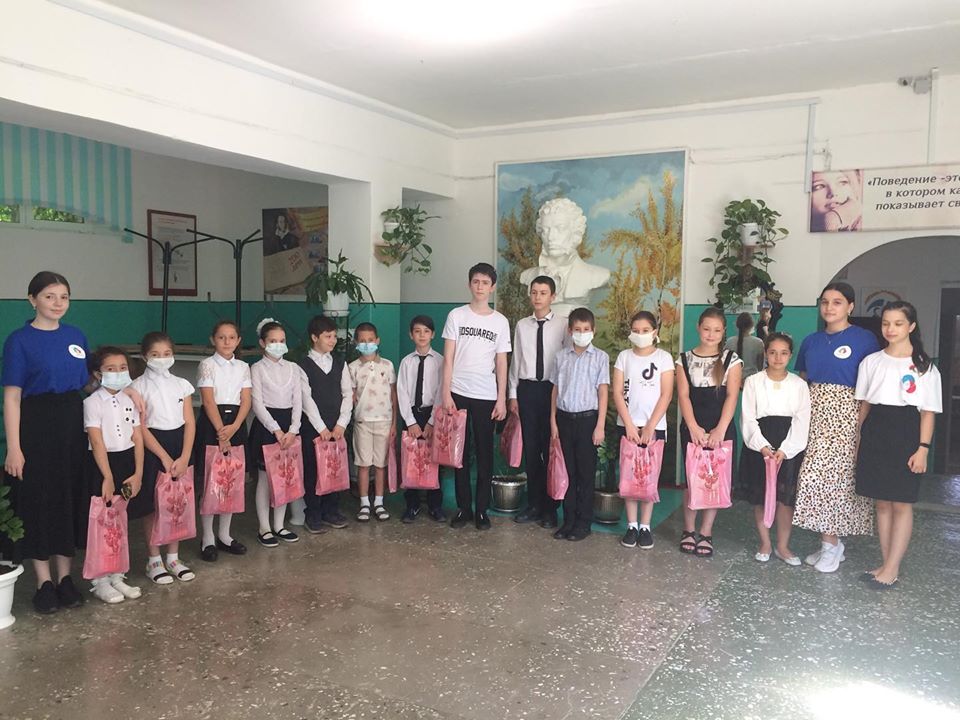 «МЕНЯЮ МИР ДОБРОТОЙ!»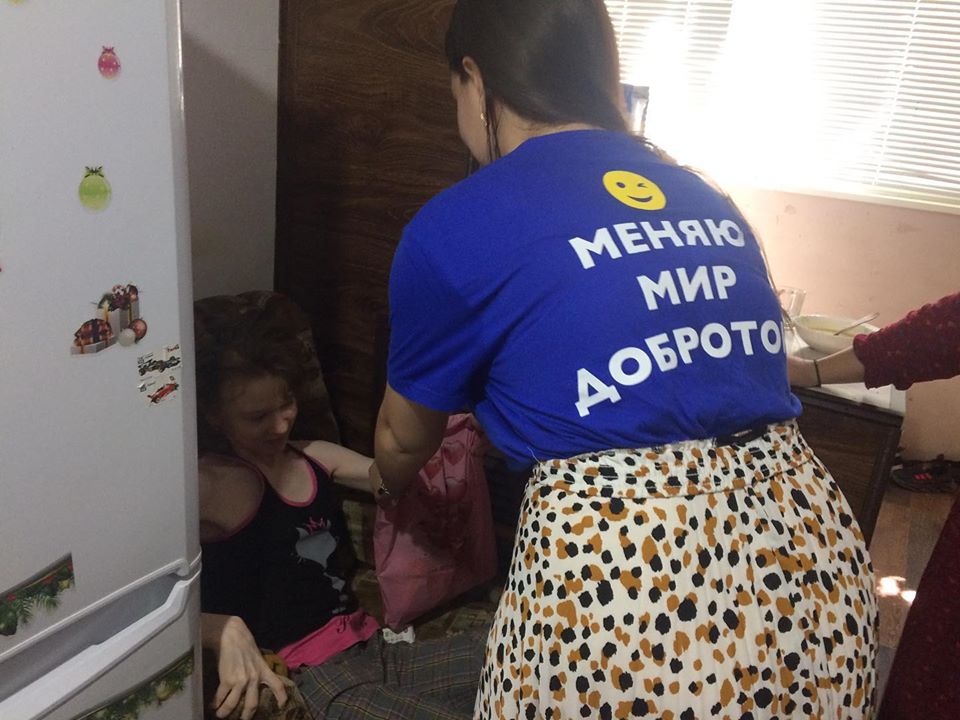 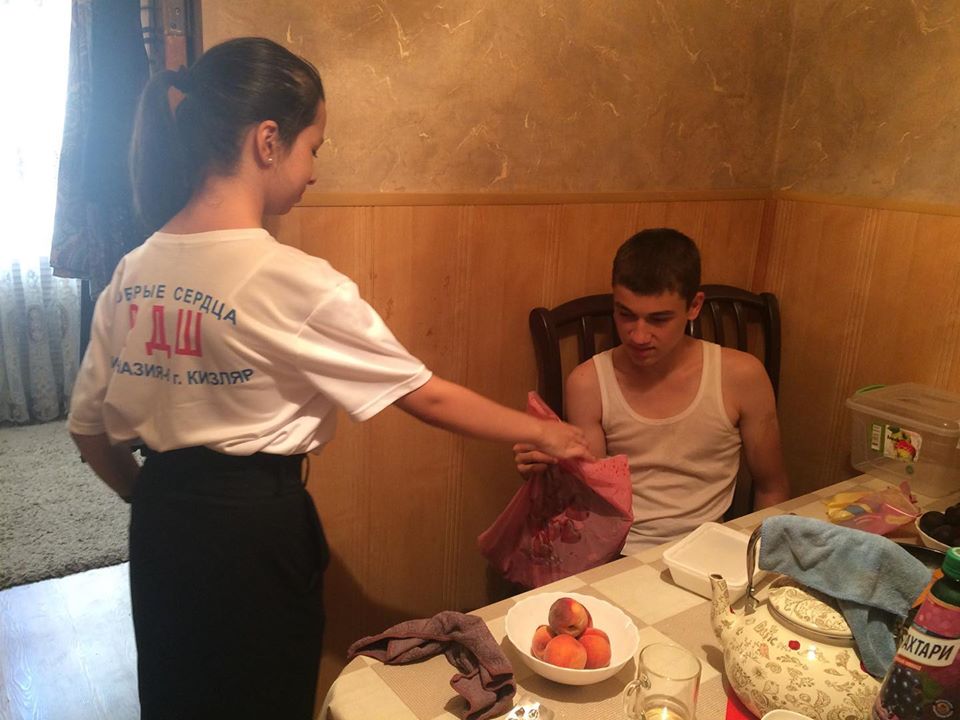 Всероссийская акция «Красная гвоздика»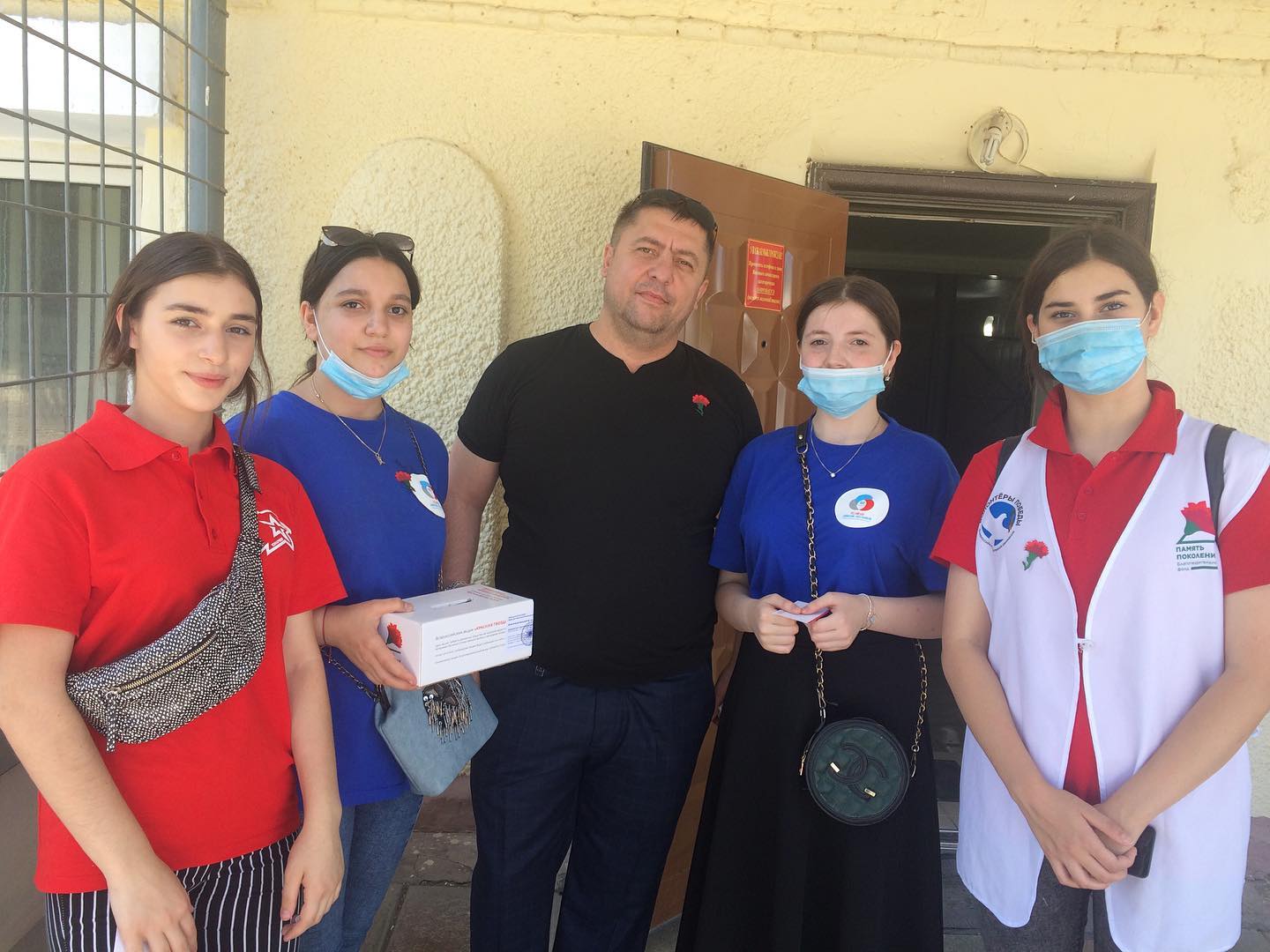 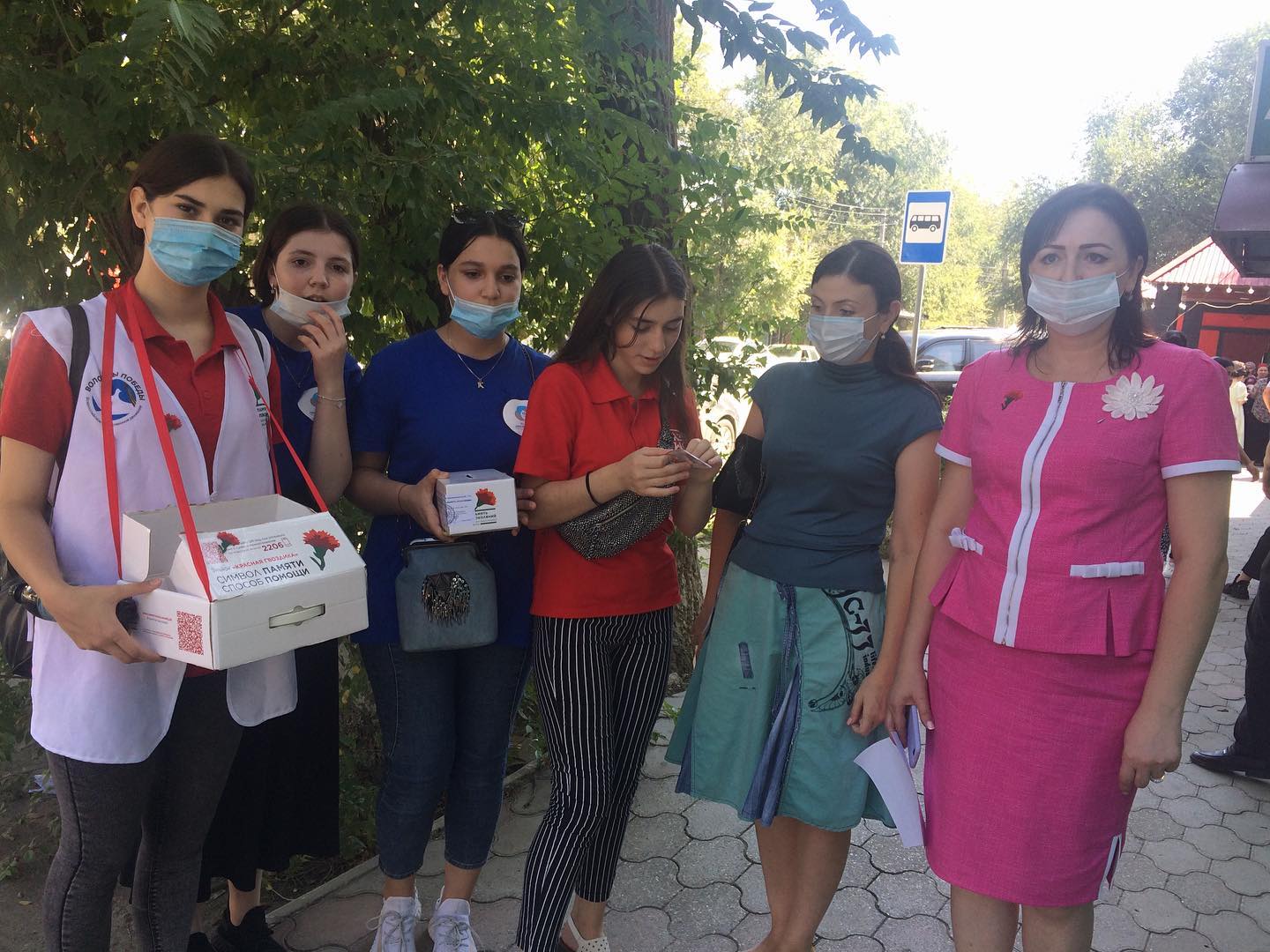 «С ДНЕМ ЗНАНИЙ!»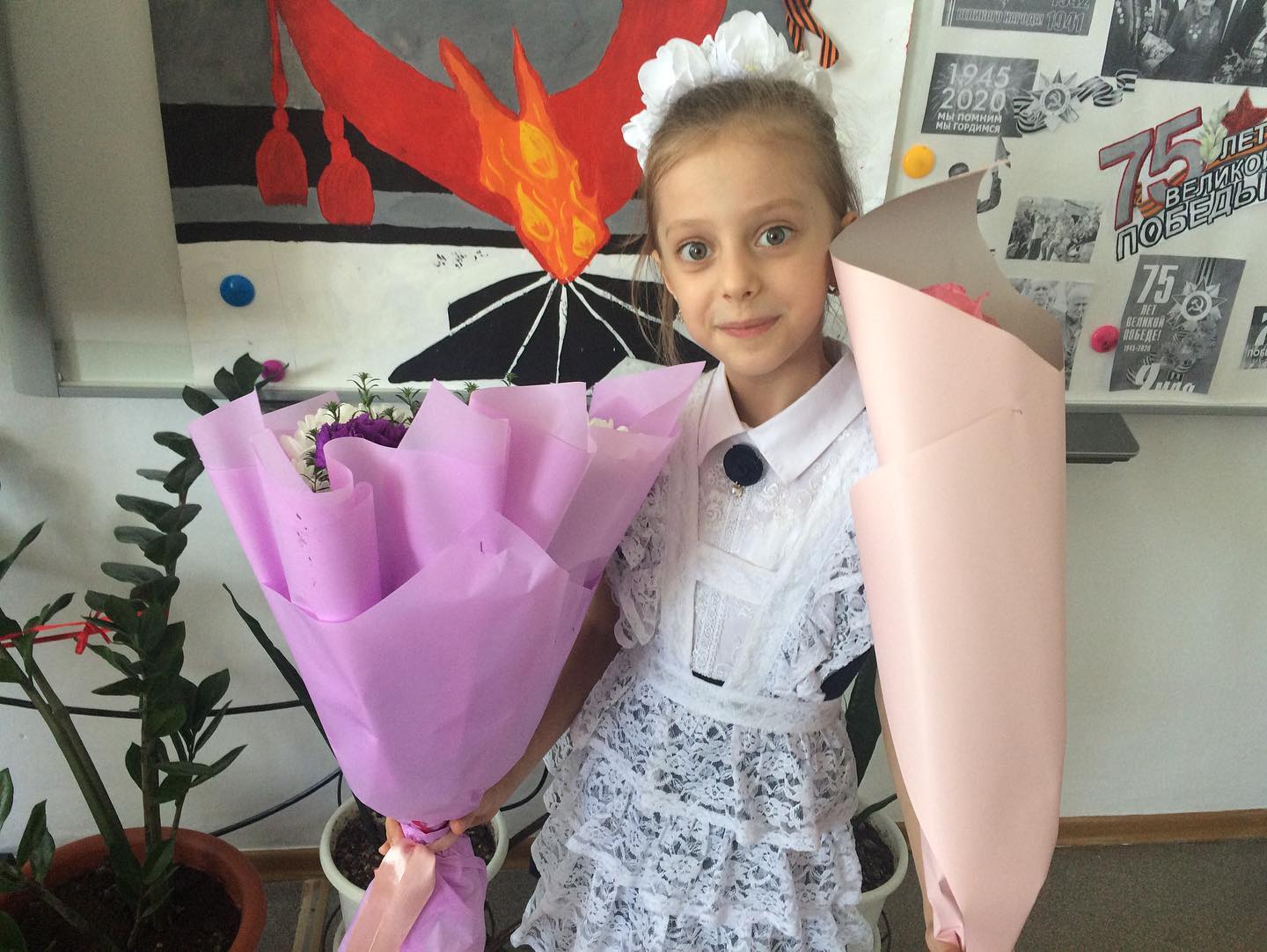 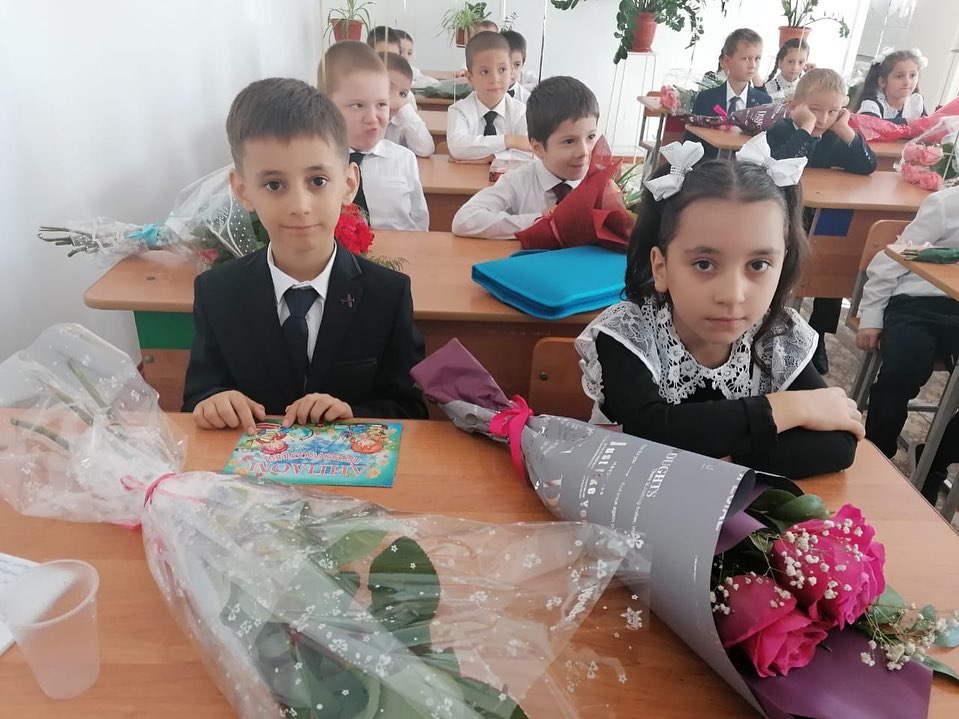 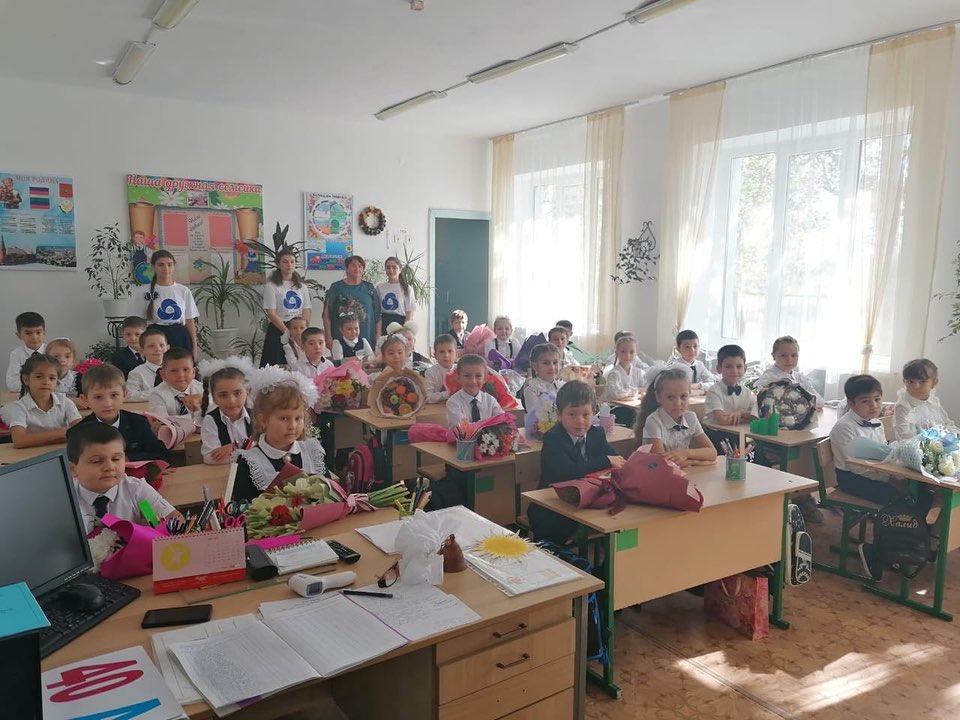 «ПОДАРКИ ПЕРВОКЛАССНИКАМ!»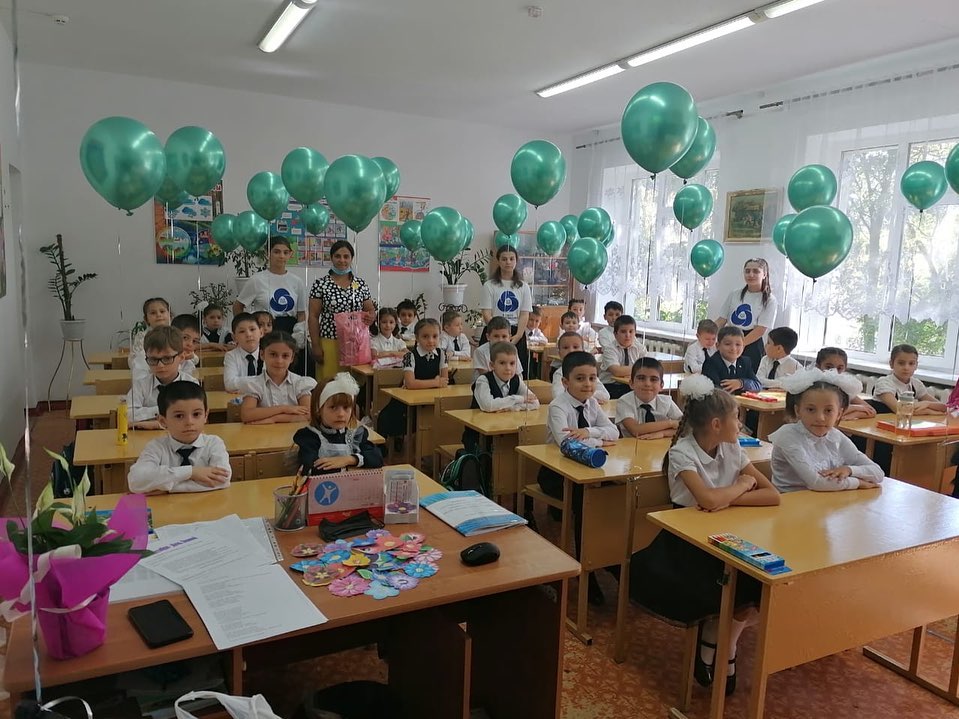 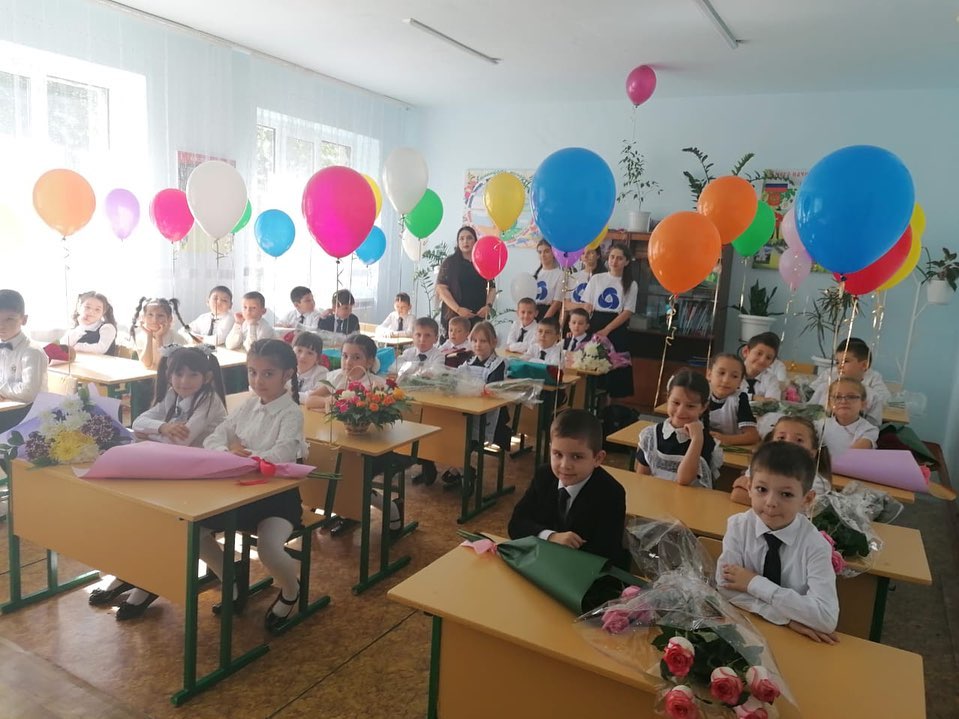 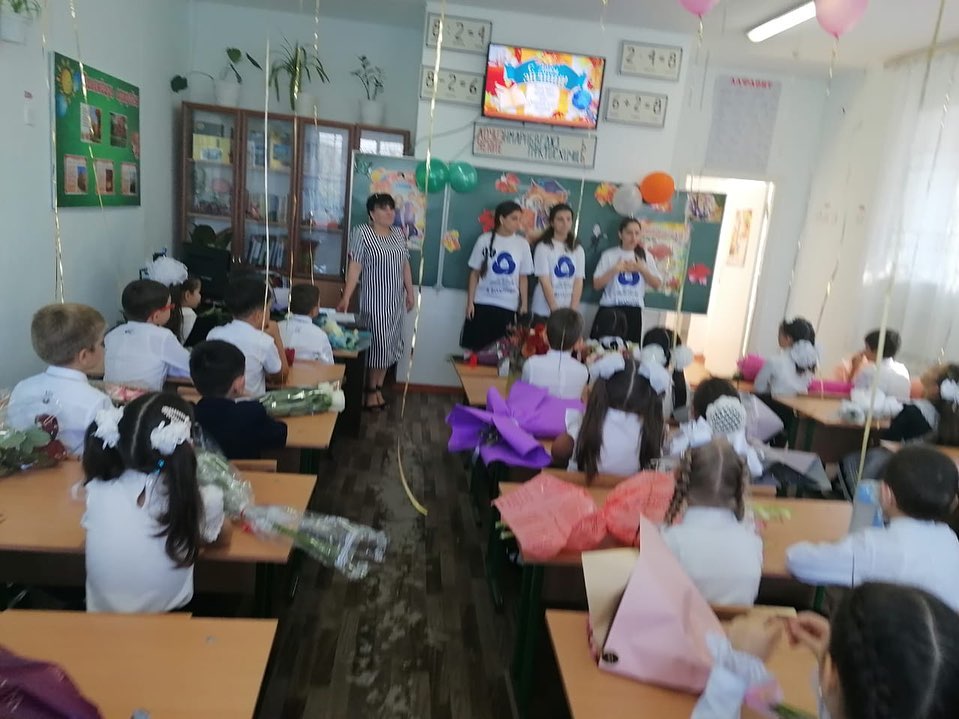 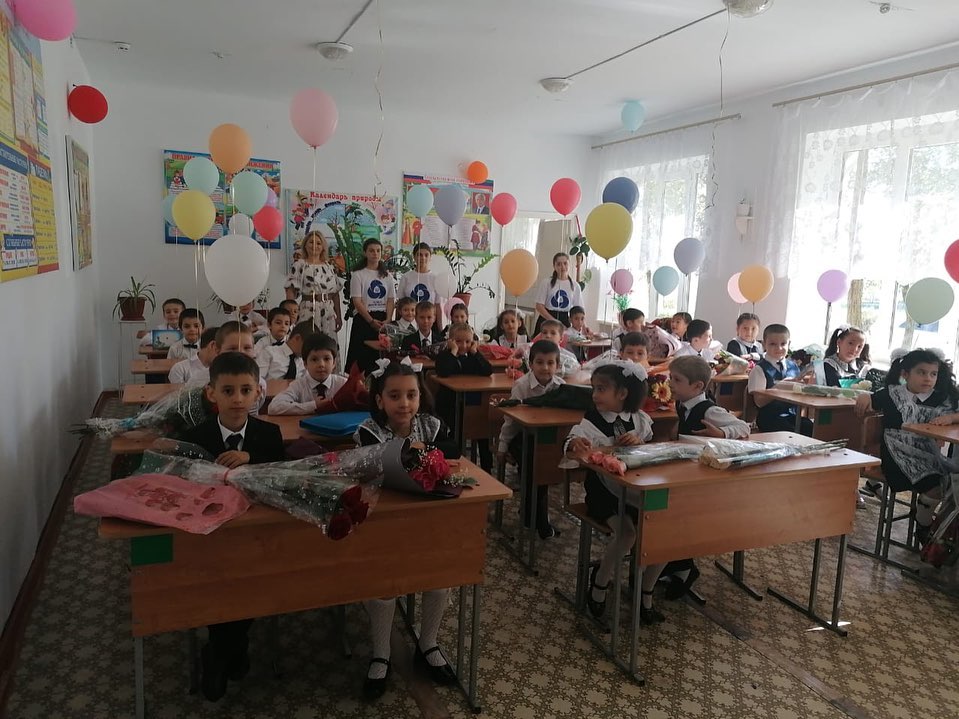 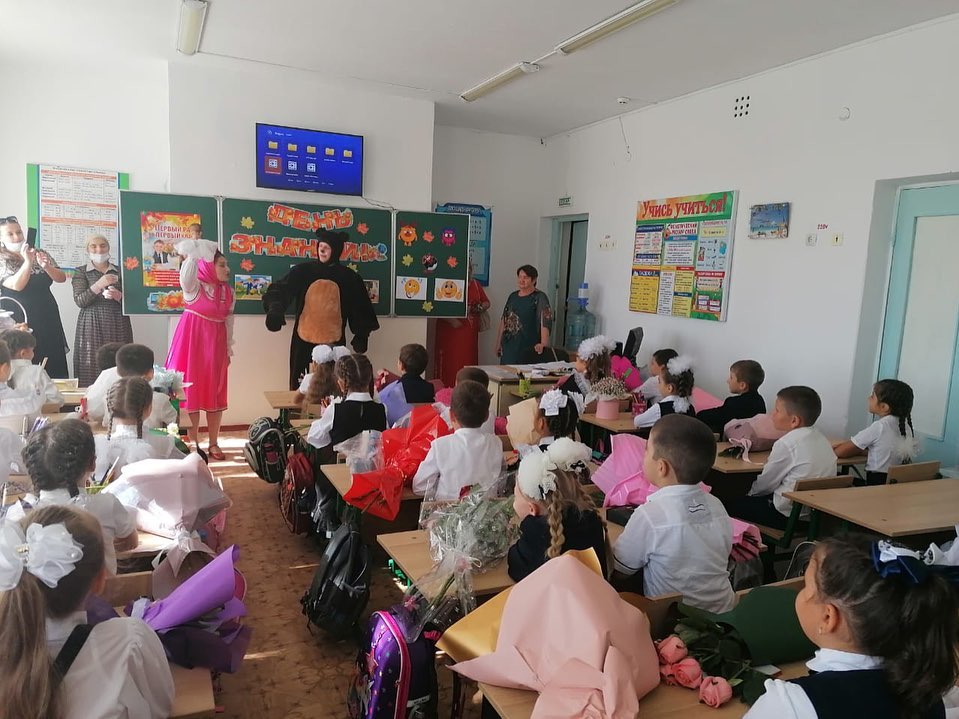 «День солидарности в борьбе терроризмом»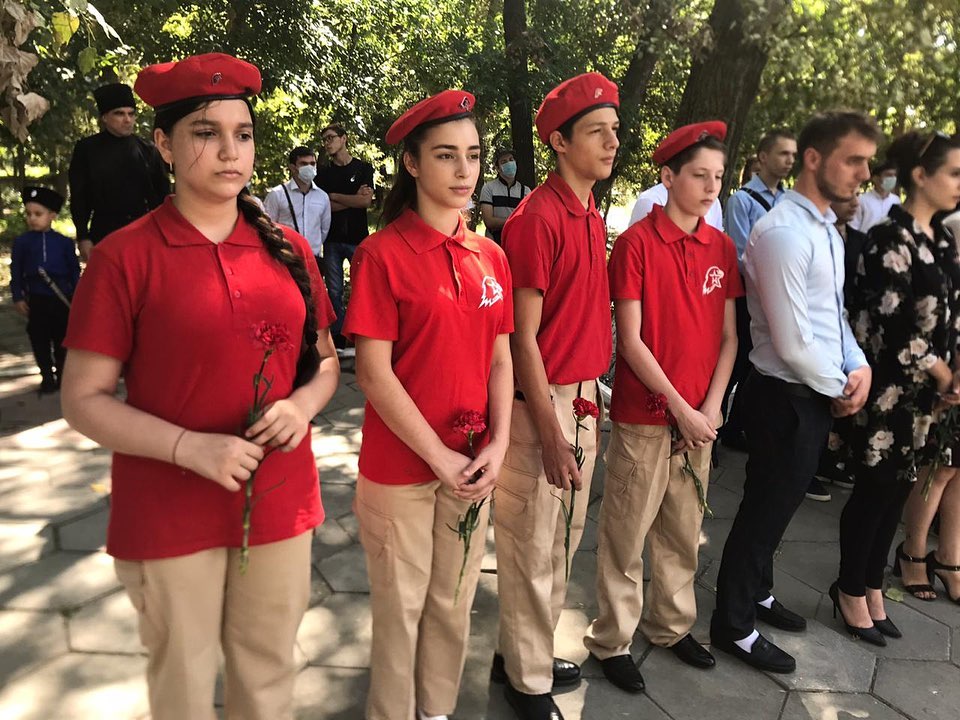 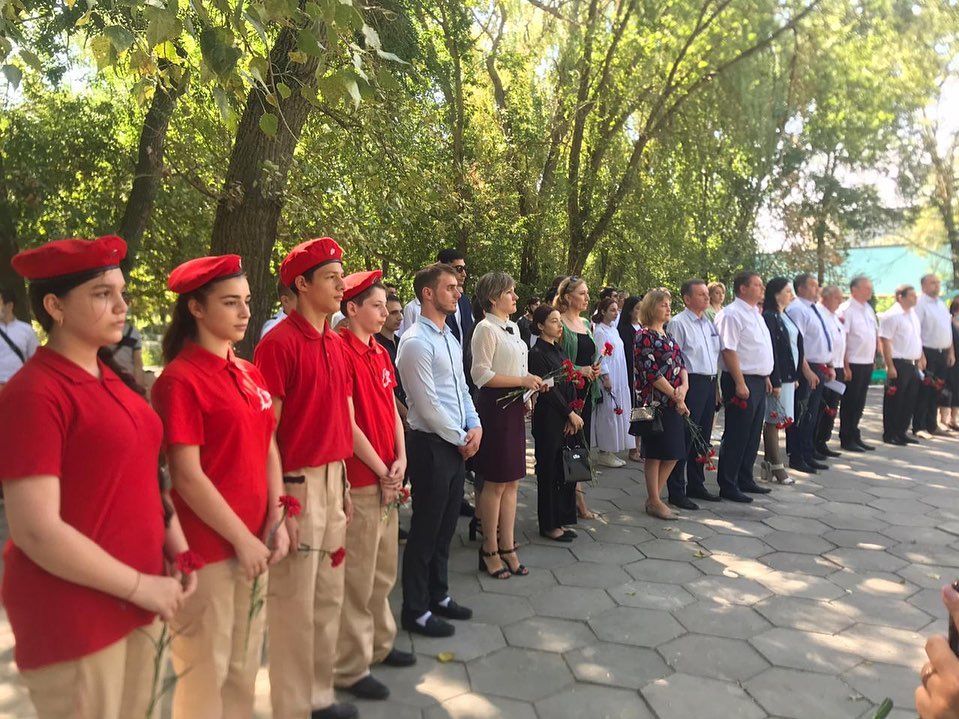 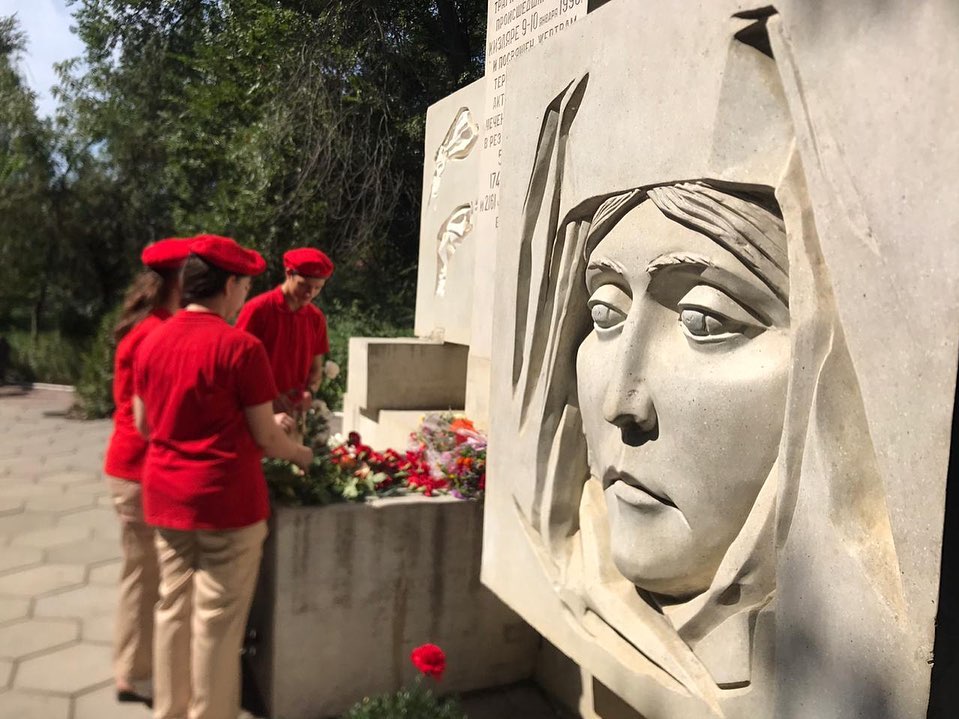 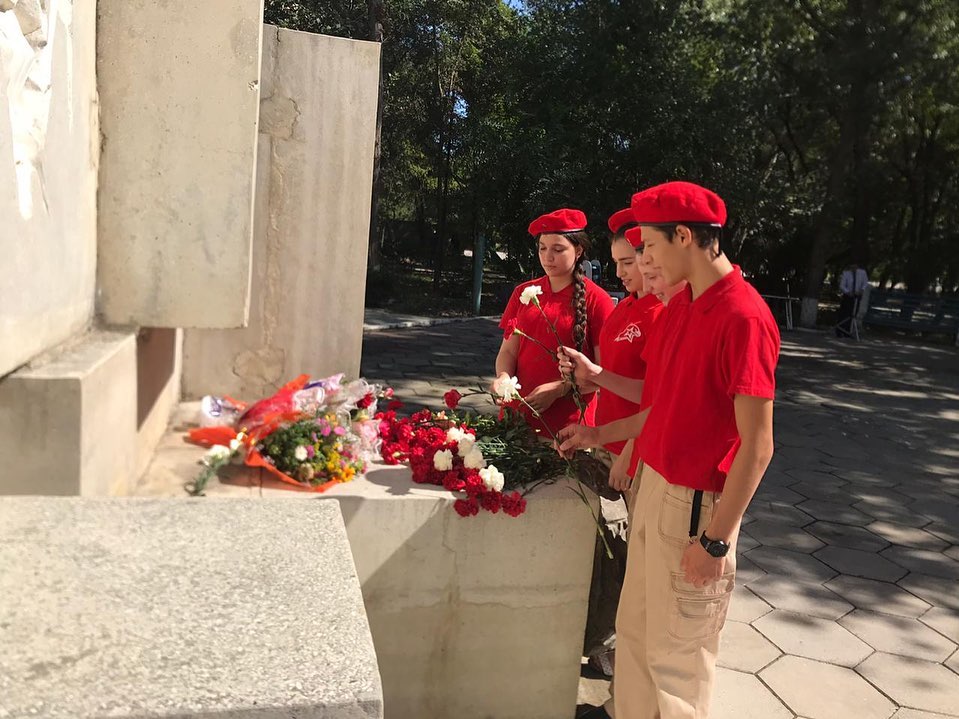 Гаджет-кроссе «Кубок РДШ»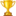 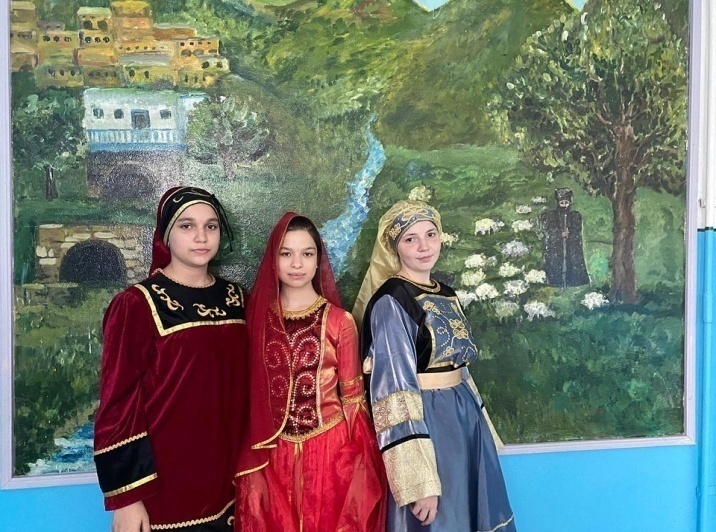 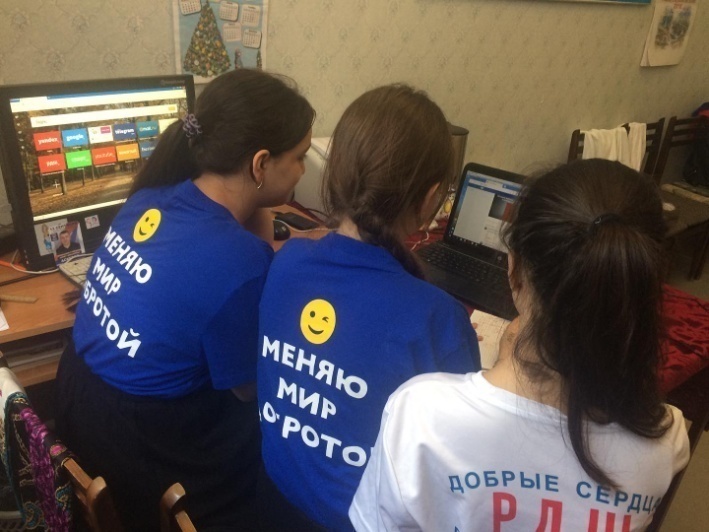 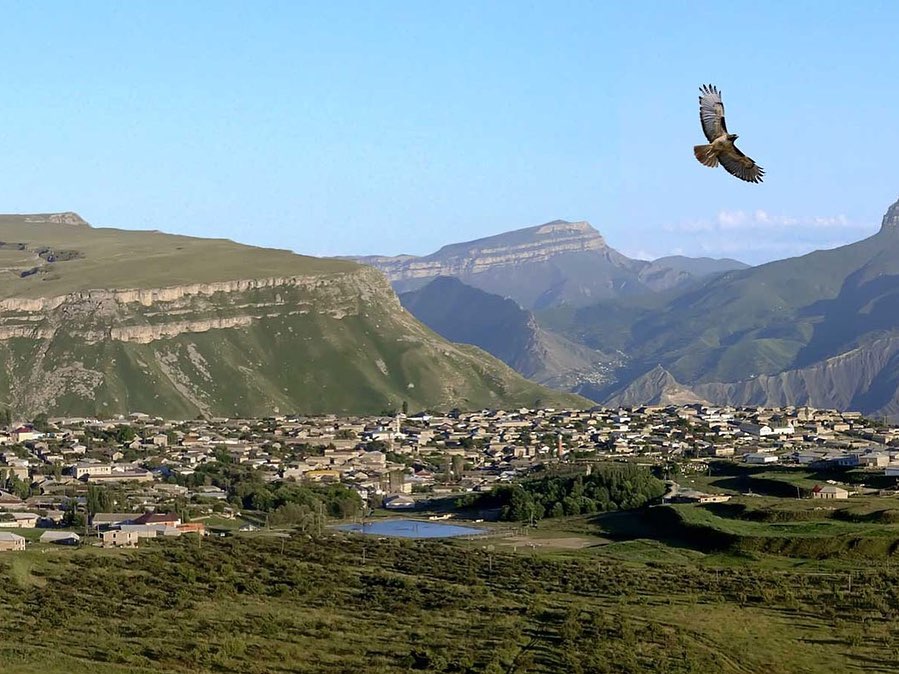 Республиканский флешмоб #национальнаяодежда, посвящённая празднованию Дня Единства Дагестана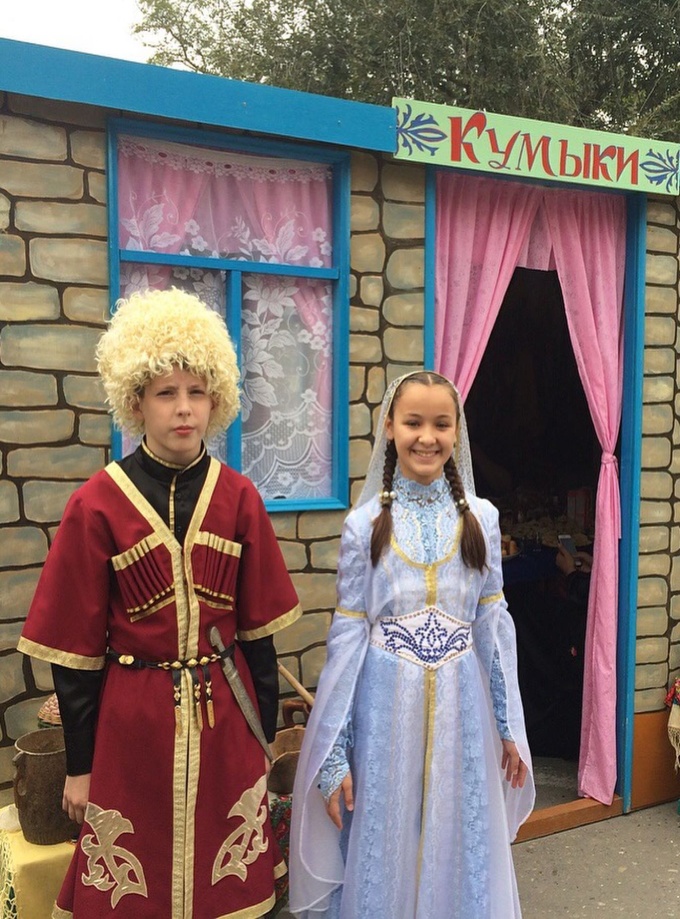 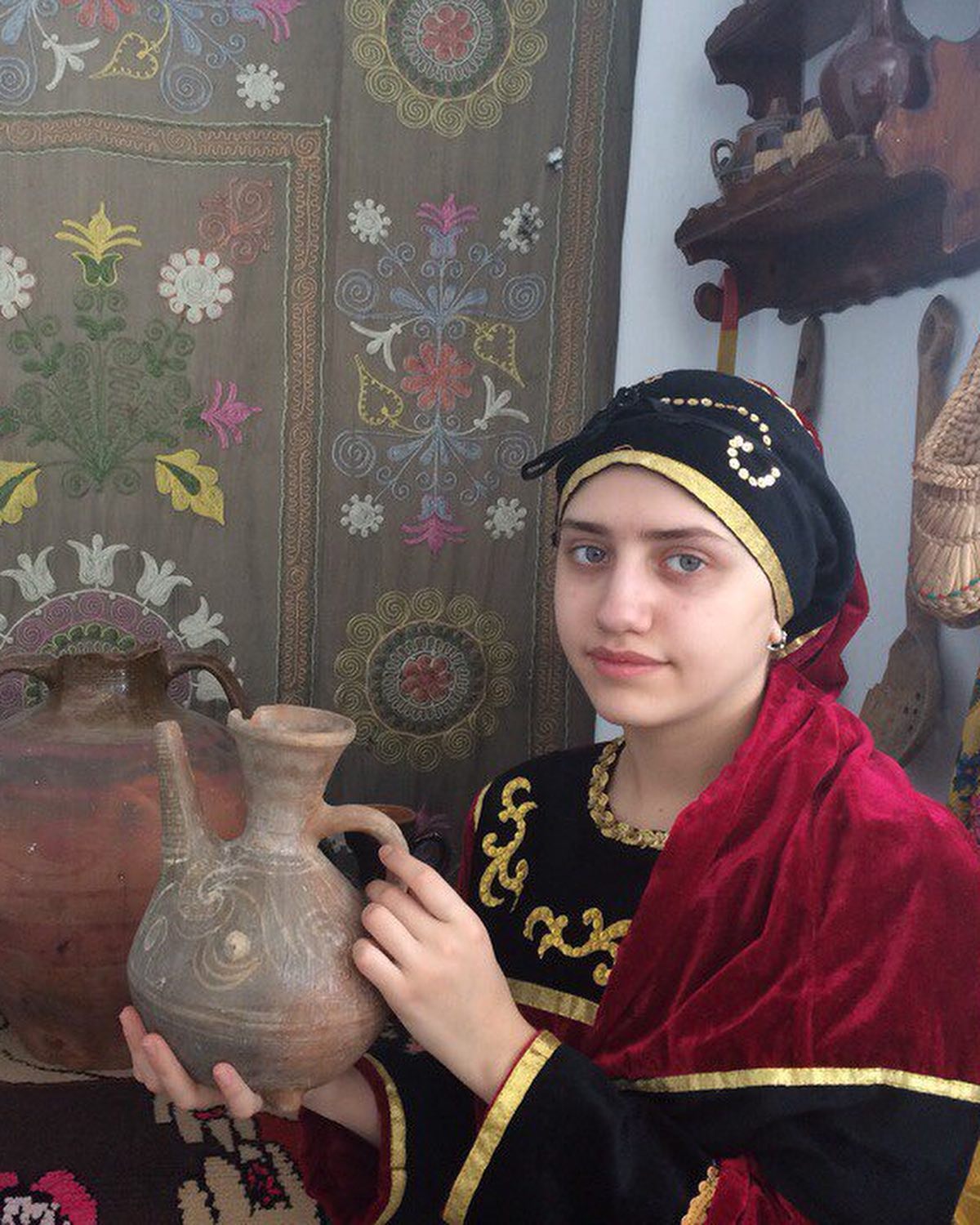 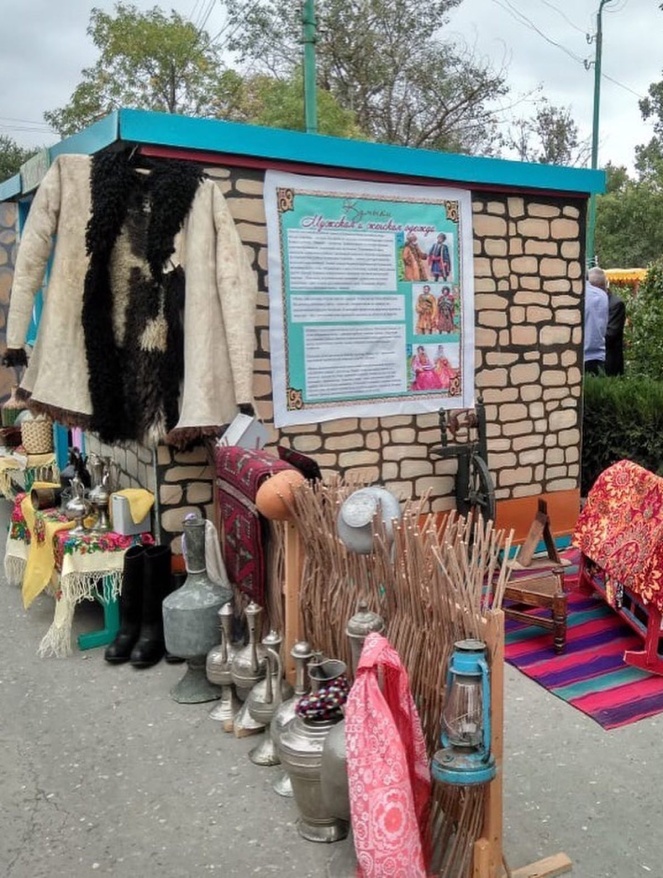 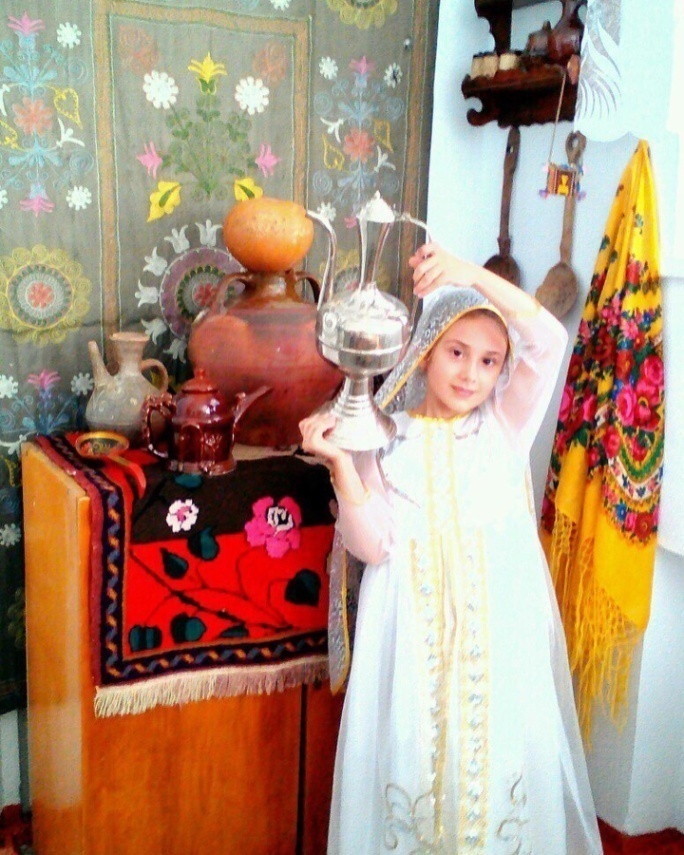 Всероссийская акция «Экодежурный по стране»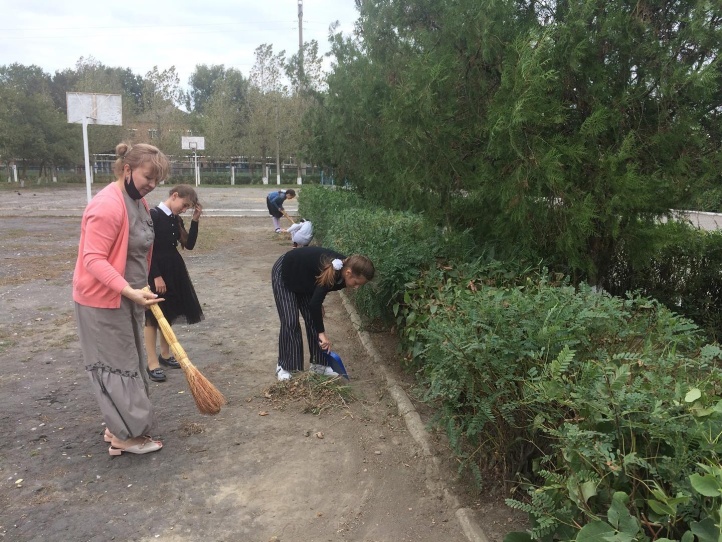 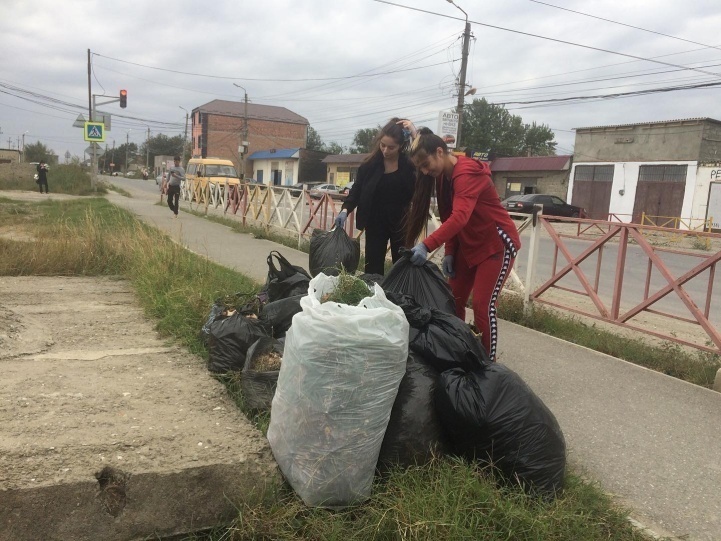 «МЫ - ЗА ЧИСТЫЙ ГОРОД!»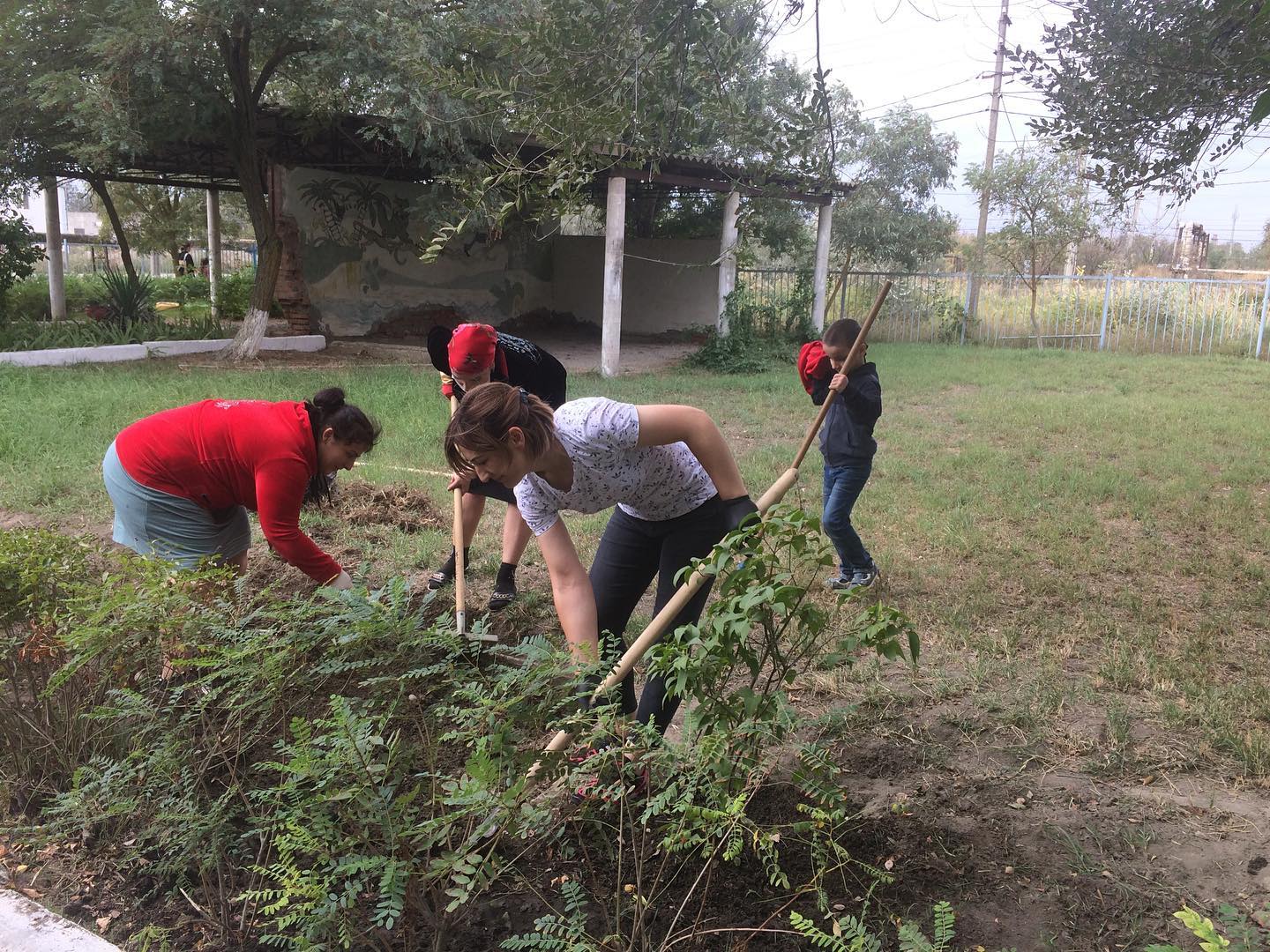 Окружной форум «Добро на Северном Кавказе»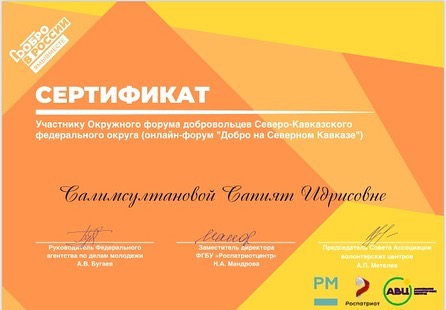 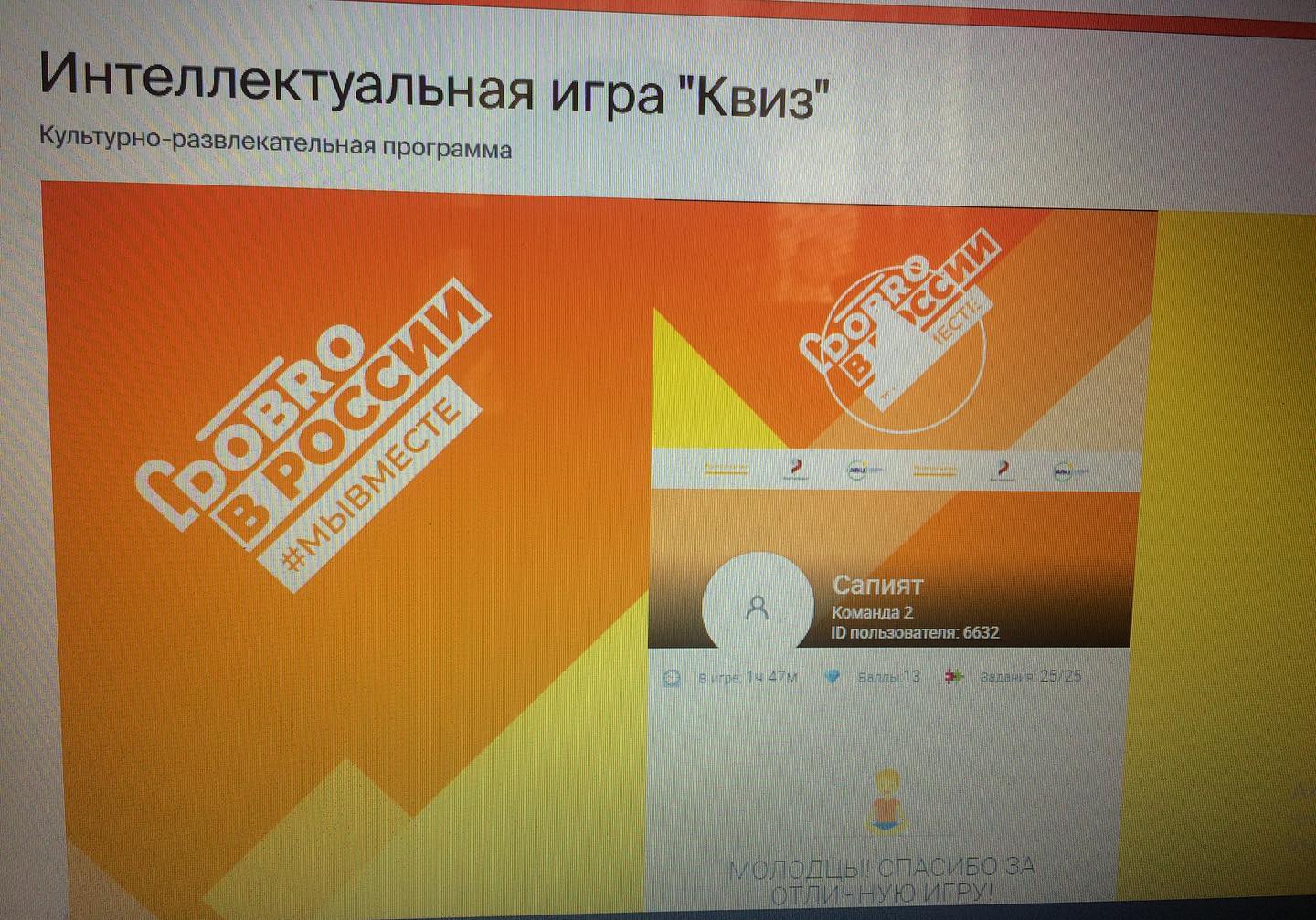 ФИНАЛ КОНКУРСА «Золотые Правила Нравственности»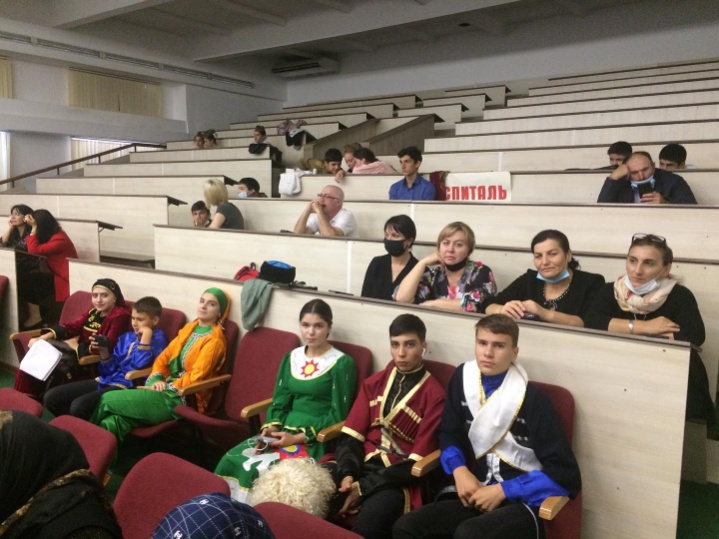 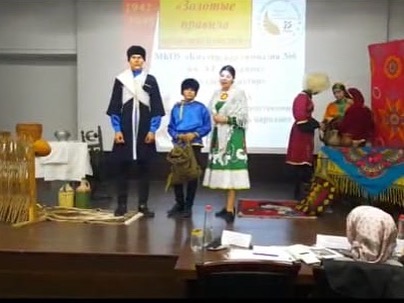 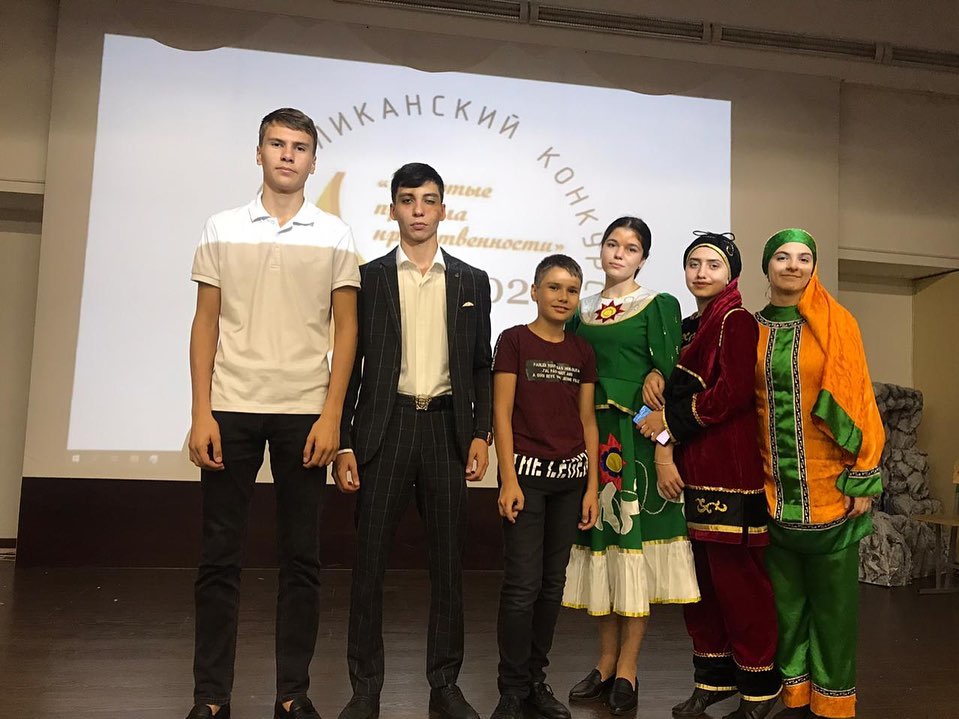 Акция «Твори добро»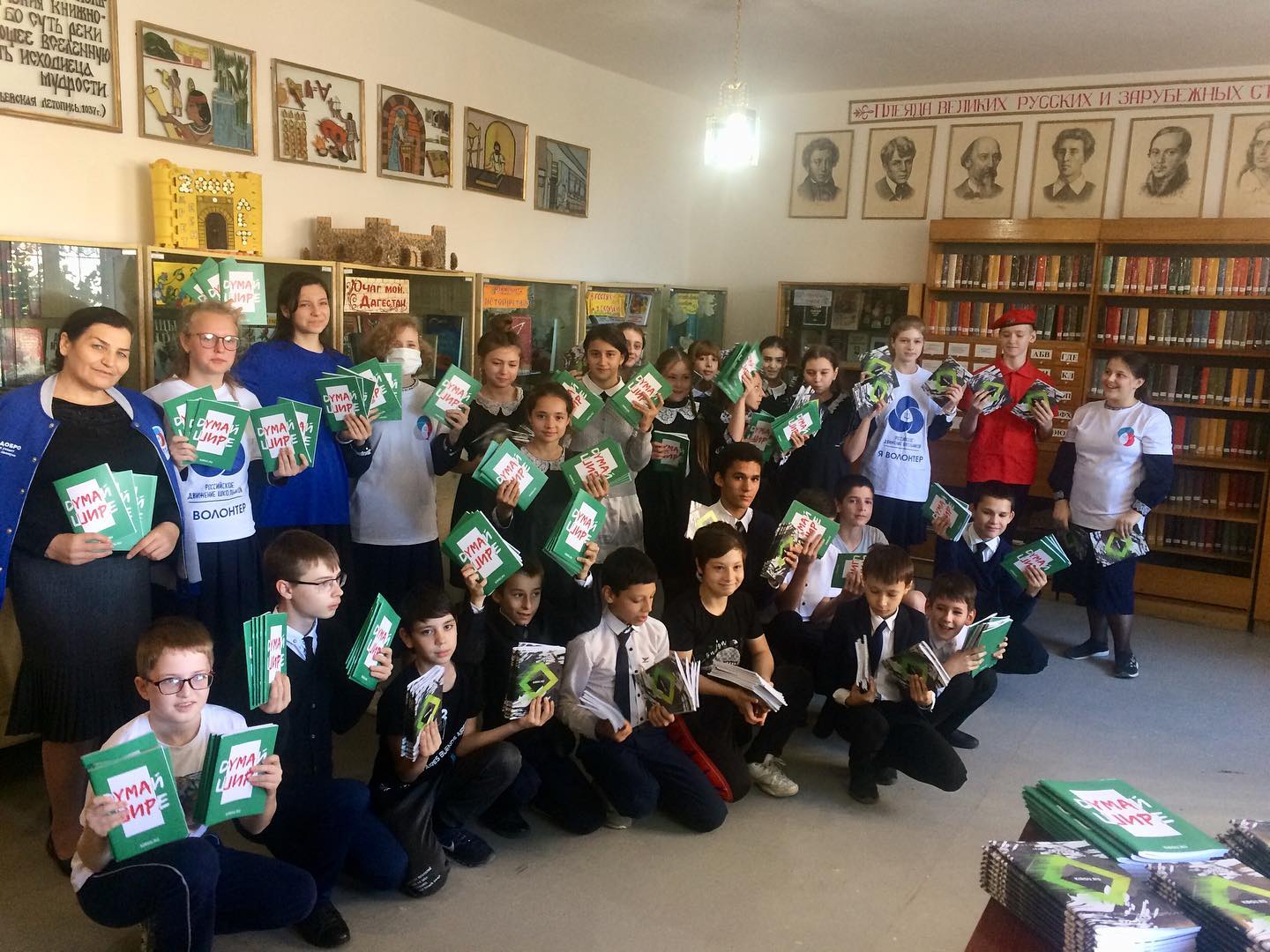 Творить #Добро очень легко, но главное уметь!   Дорогие ветераны педагогического труда! #гимназия6Кизляр #РДШ поздравляет Вас-С Днём учителя!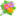 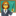 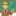  Спасибо Вам за то, что много лет подряд отдавали свои силы и старания нам, а также с удовольствием передавали знания, мудрость и опыт! Вы заслуживаете наивысших похвал, ведь несколько поколений благодаря вашему труду познало сложные науки!Будьте счастливы, здоровы и полны сил и энергии! Всех благ вам, дорогие учителя!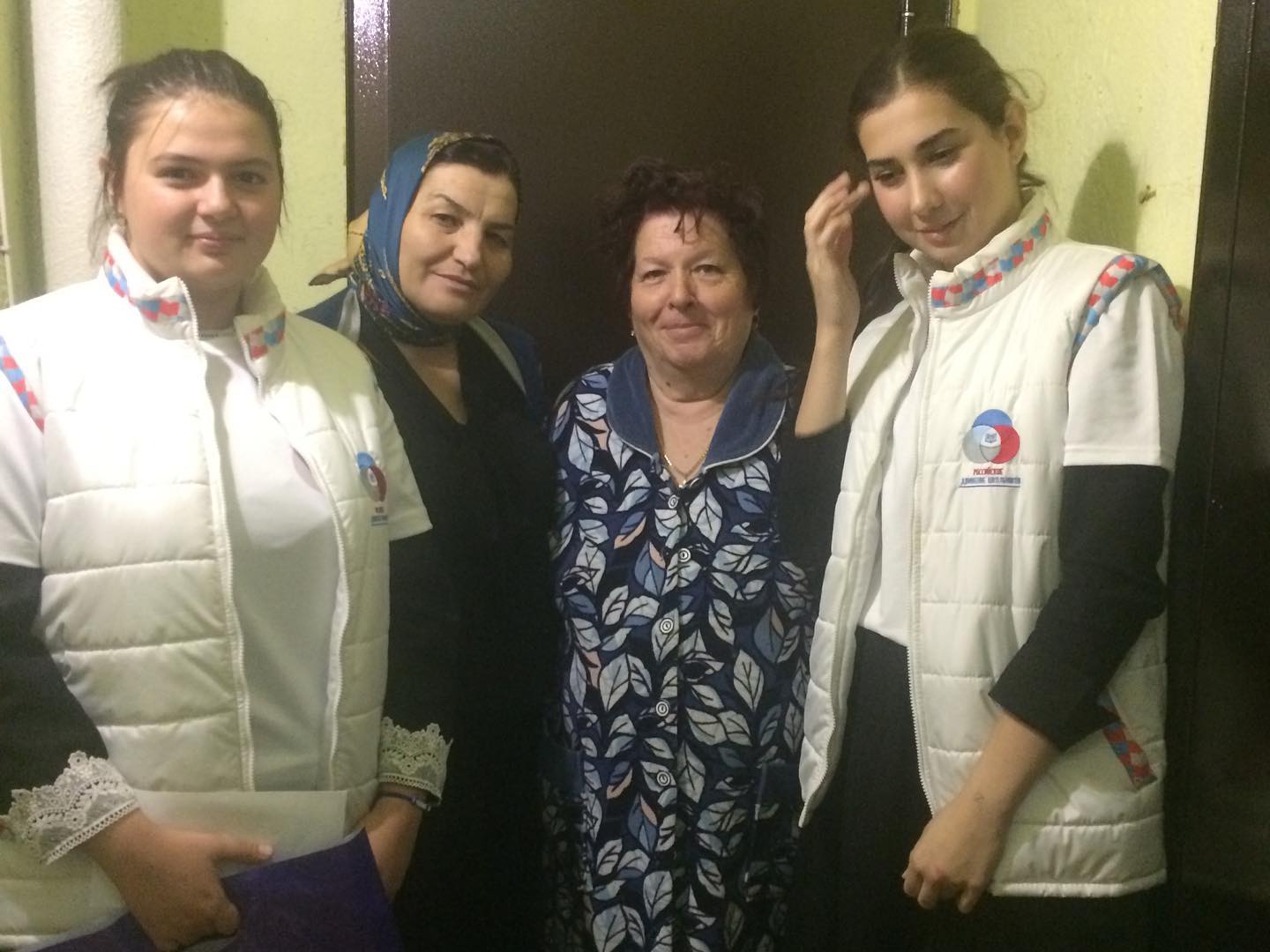 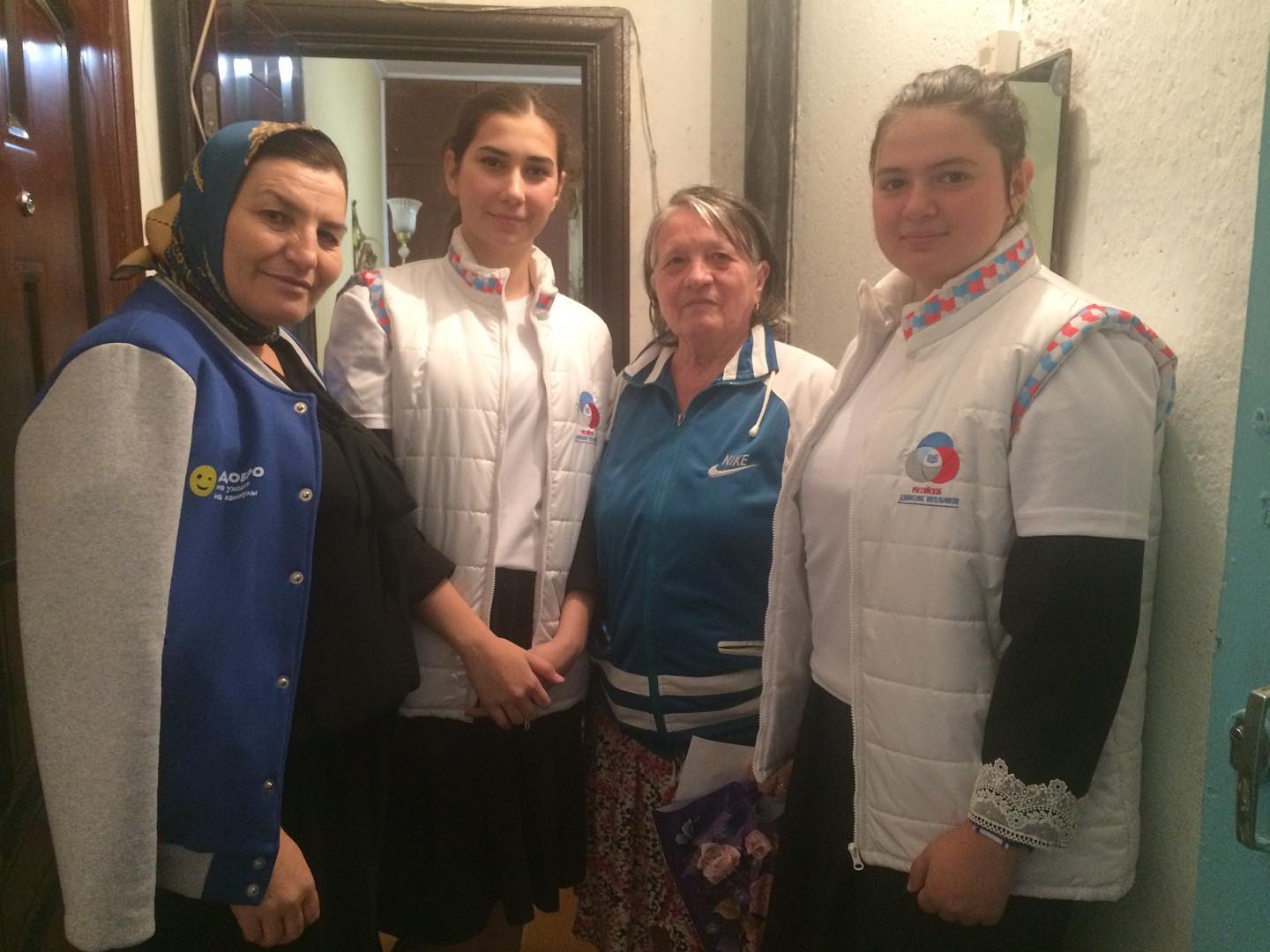 Субботник в школе «Где чисто, там и душа радуется!»Для нашей #Гимназия6Кизляр субботник- неотъемлемая часть общешкольной жизни.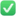 17 октября учащиеся и Работники гимназии все вместе вышли на уборку пришкольной территории. Была проведена большая работа по уборке сухой листвы на своих участках. Ребята дружно взялись за работу и быстро навели порядок во дворе, на спортивной площадке.Приятно видеть результат своего труда, каждый внёс в это дело частичку своего тепла, чистая, ухоженная территория гимназии радует глаз окружающих.А чисто у нас всегда, круглый год!!!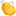 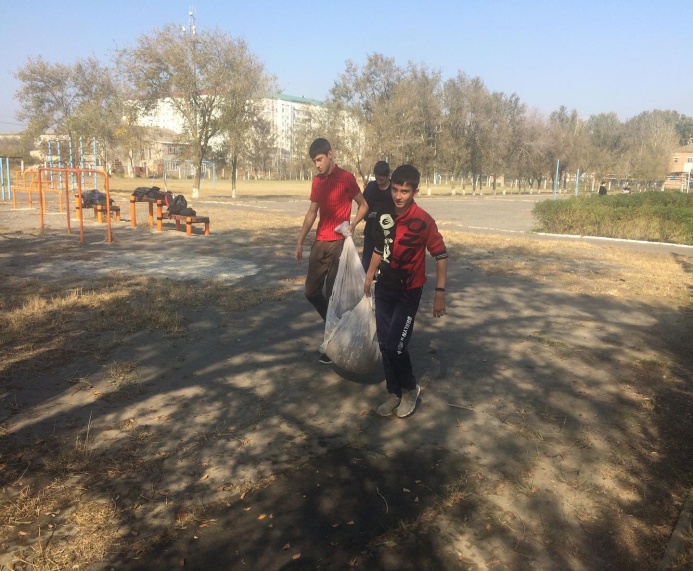 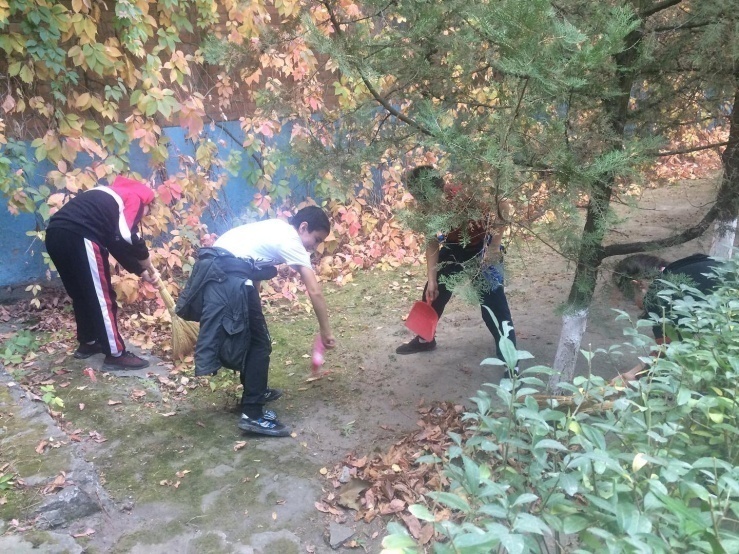 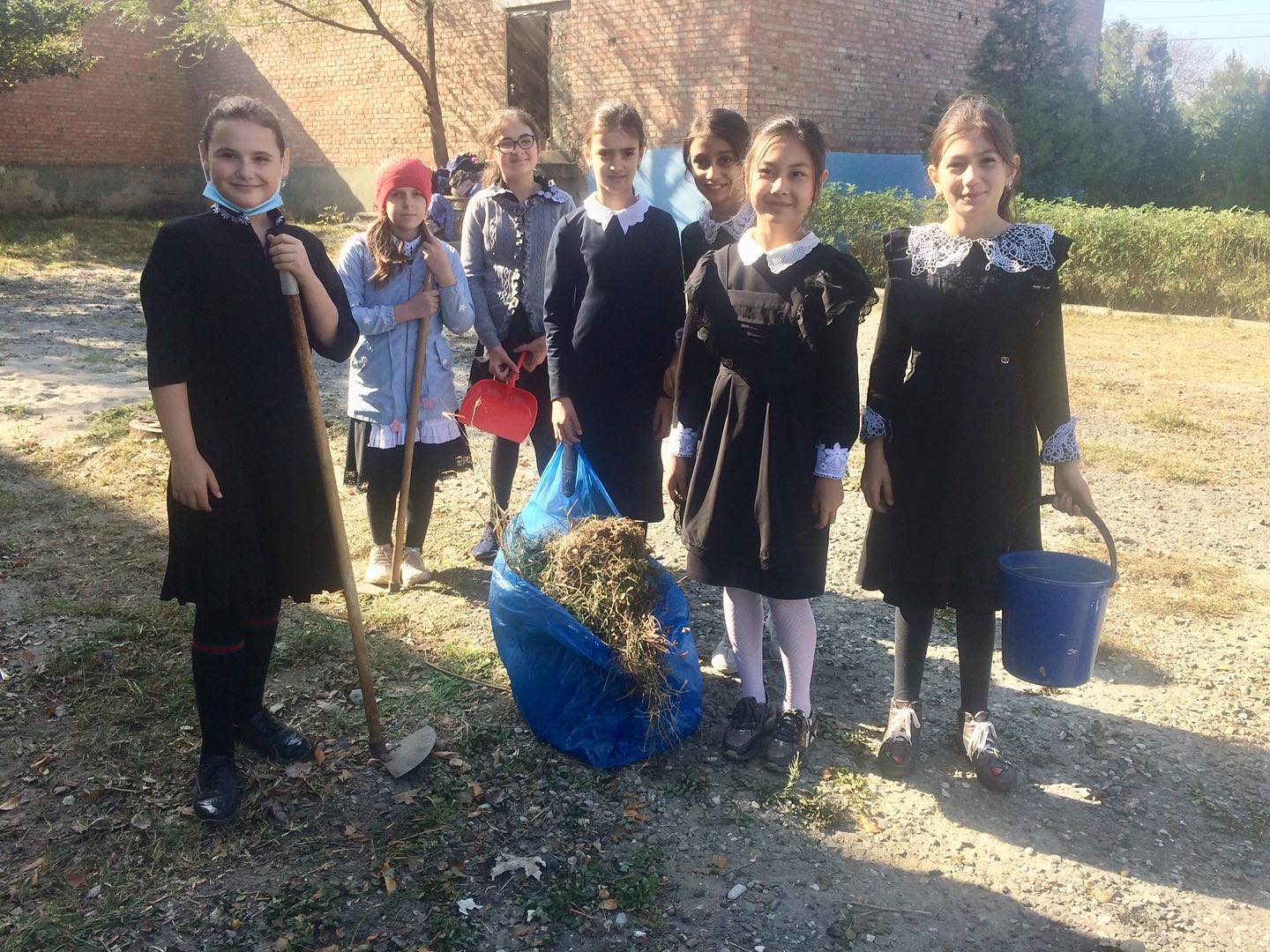 «ФОРМУЛА ЗДОРОВЬЯ!»Если хочешь-быть здоров, достигать рекордов!Наш совет для вас таков-подружись со спортом!И запомни навсегда , лень гроша не стоит!Солнце , воздух и -Формула здоровья!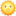 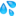 Волонтеры и активисты #гимназия6Кизляр #РДШ заявляем: #МызаЗОЖ 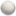 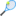 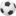 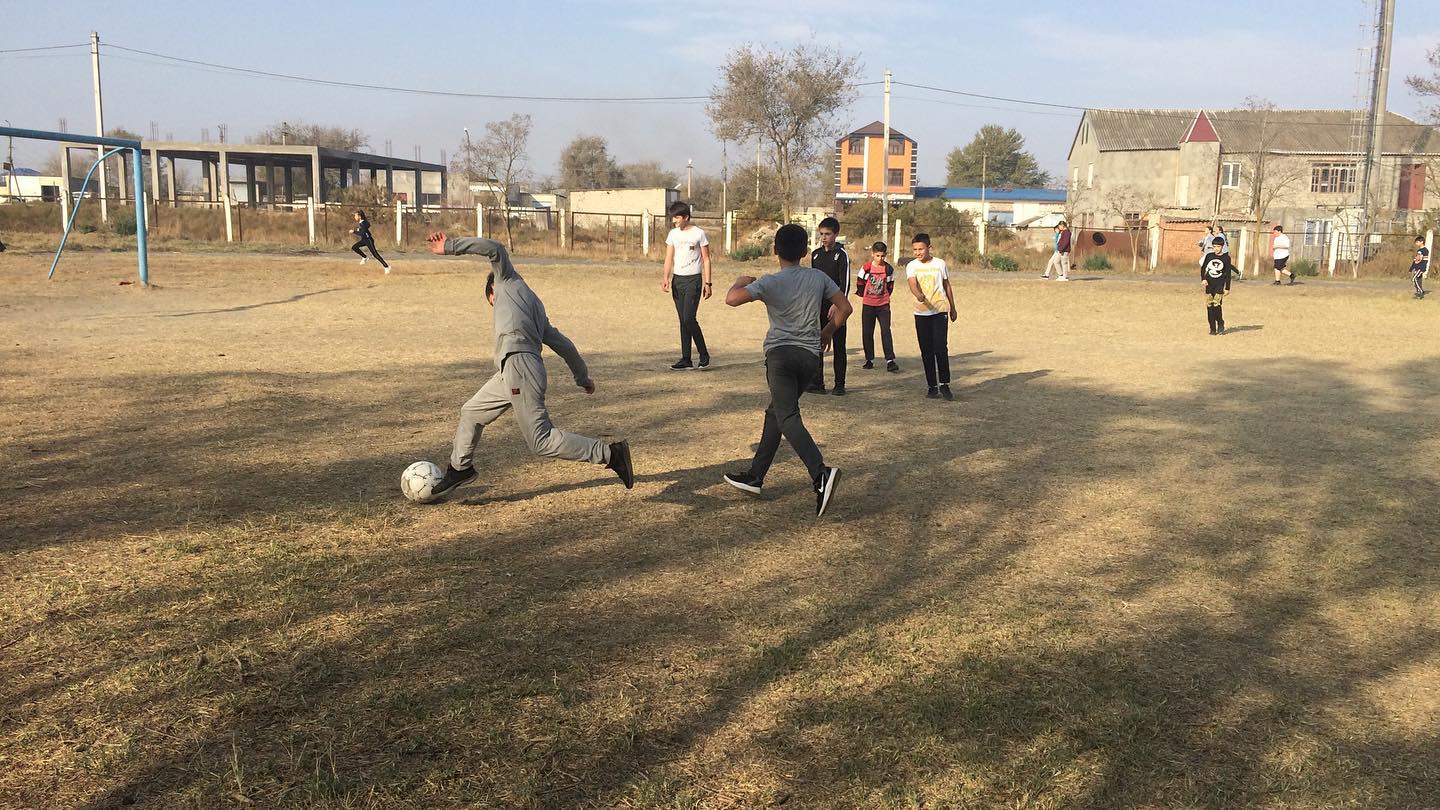 РДШ отмечает свой первый юбилей!Нам #5летРДШ 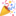 В праздничной обстановке, с музыкой, с озорными лицами детей прошёл праздничное мероприятие «РДШ-моя душа!» в #гимназия6Кизляр #РДШ 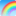 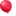 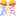 34 юных РДШат вступили в ряды российского движения школьников и перед лицом своих товарищей обещали: хорошо учиться, быть честным и добрым, быть в первых рядах РДШ!!!Добро пожаловать в ряды российского движения школьников!!!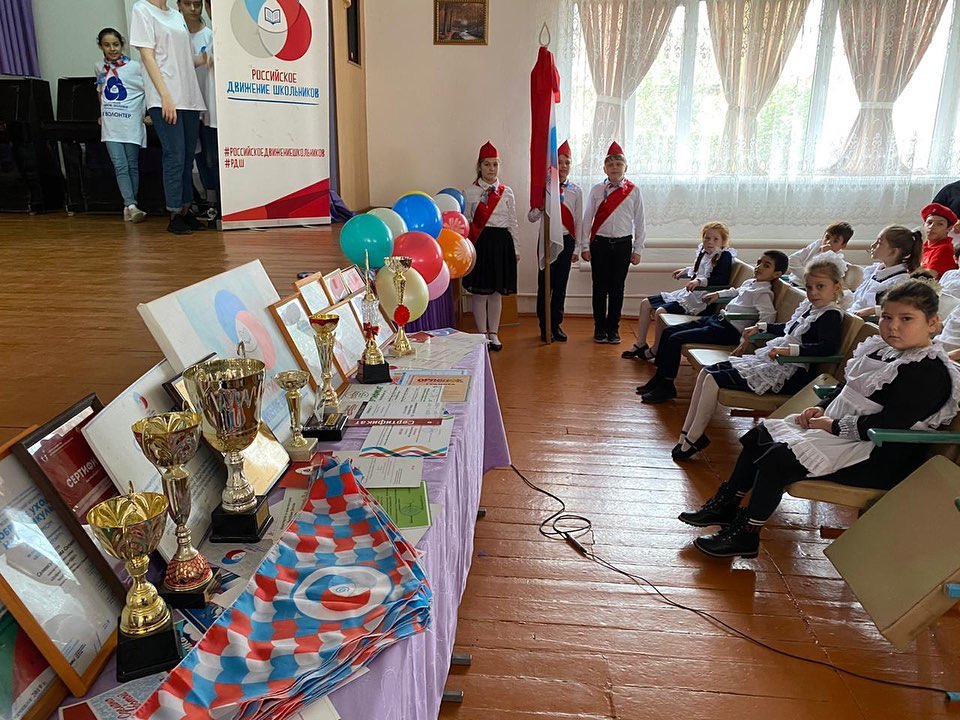 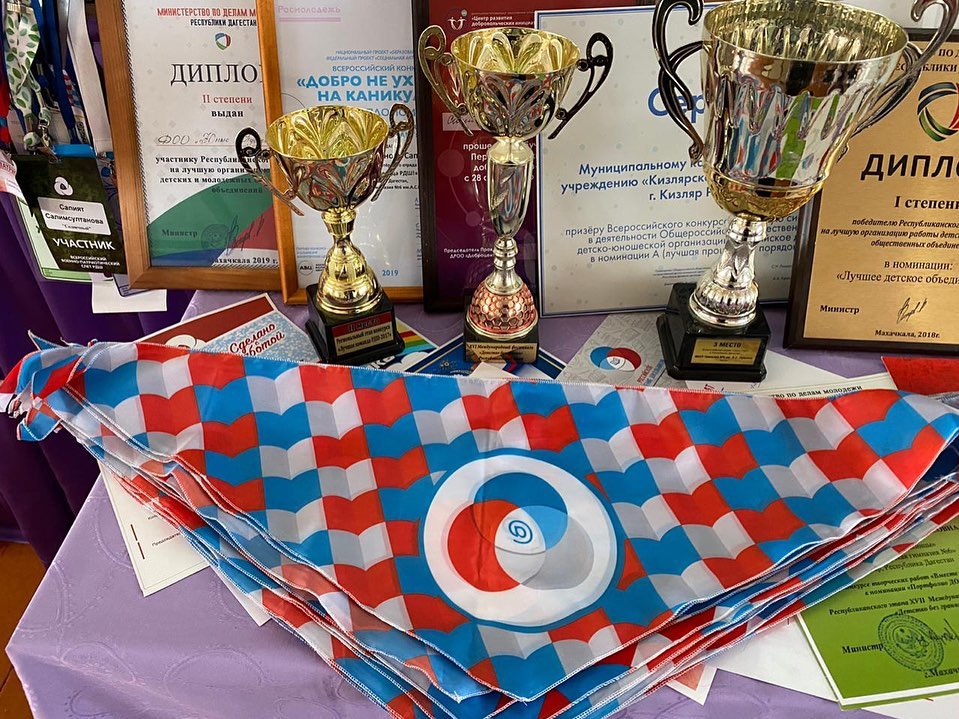 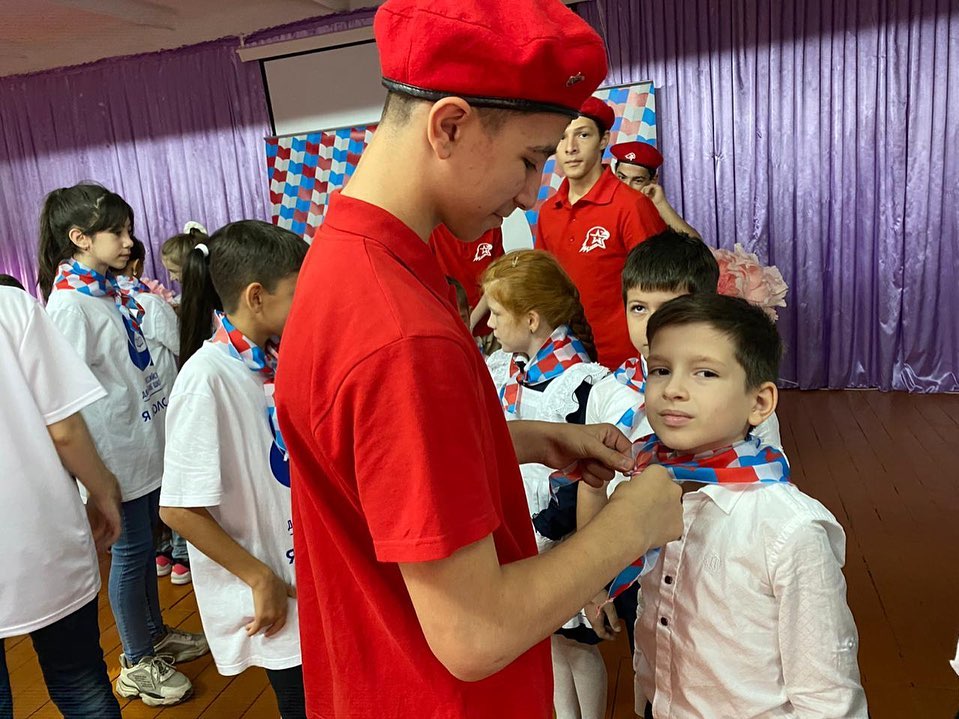 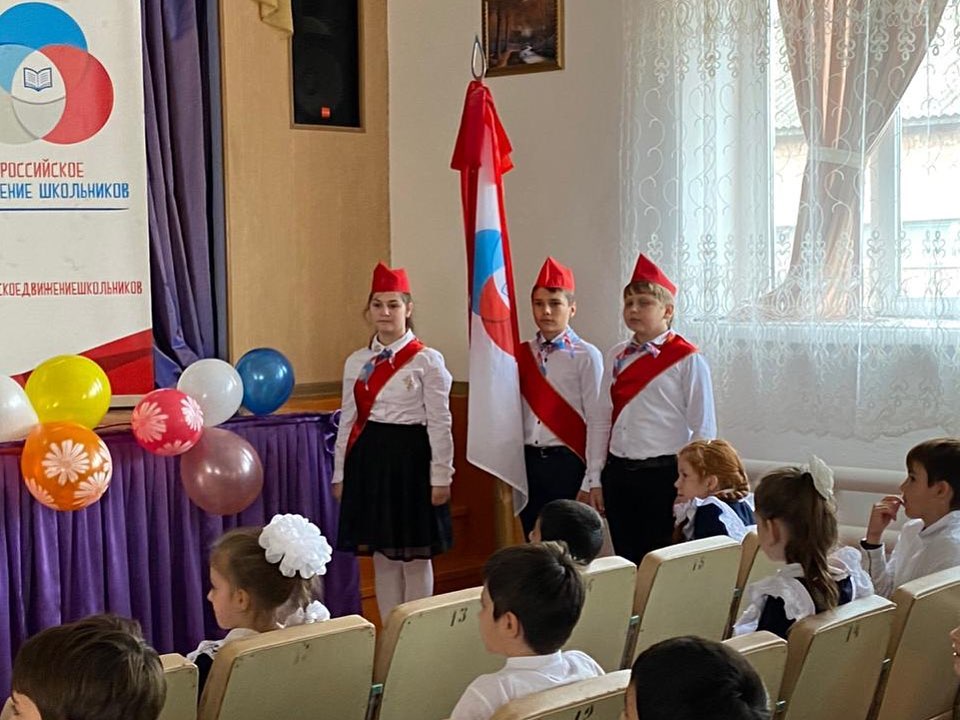 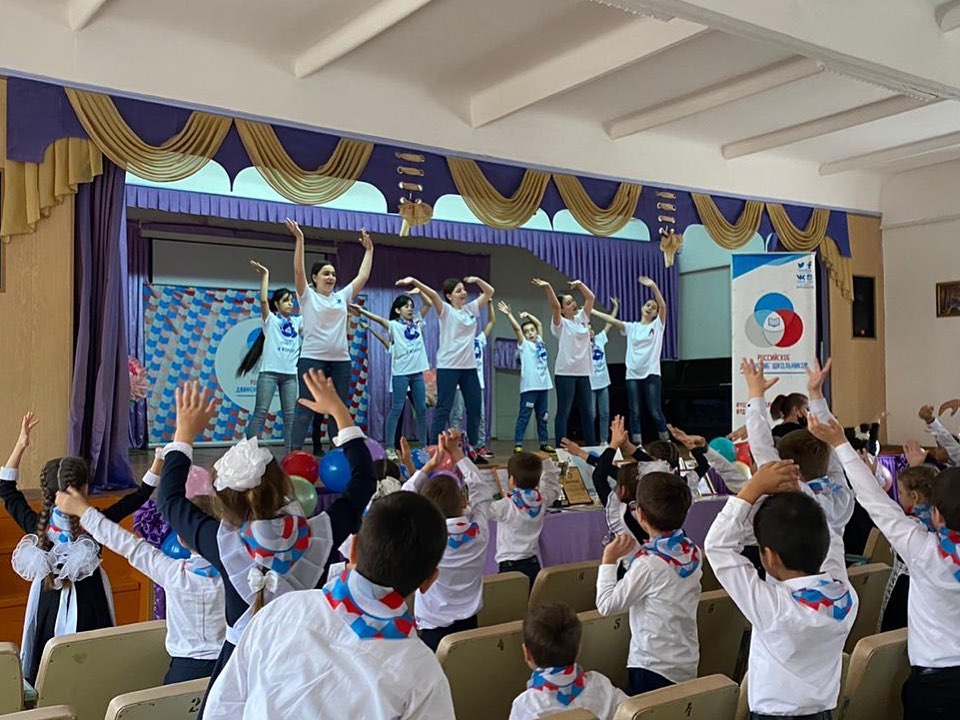 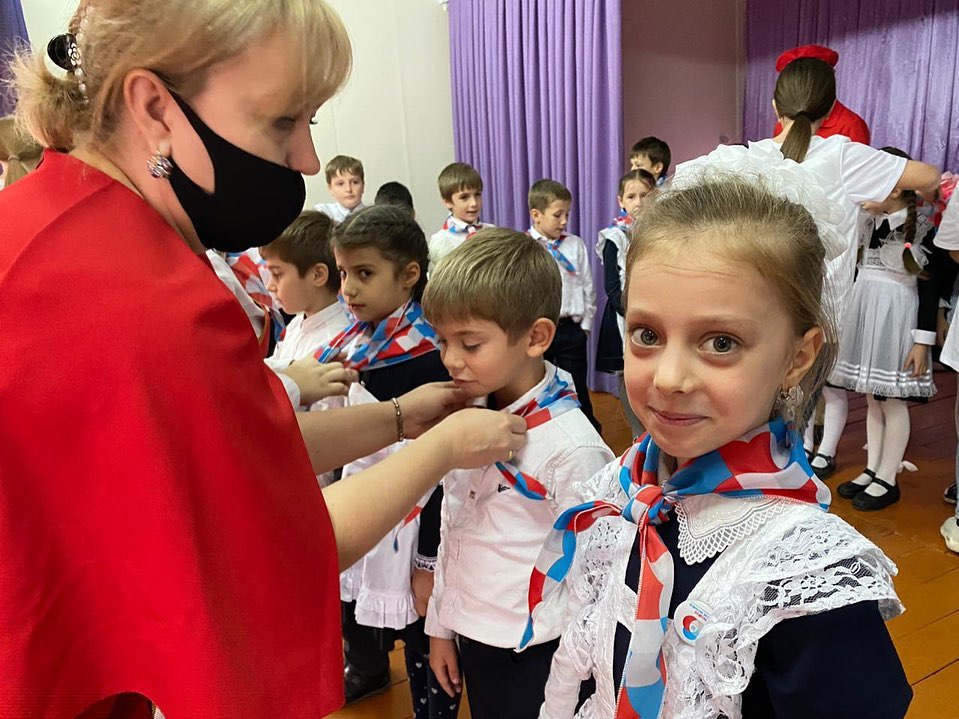 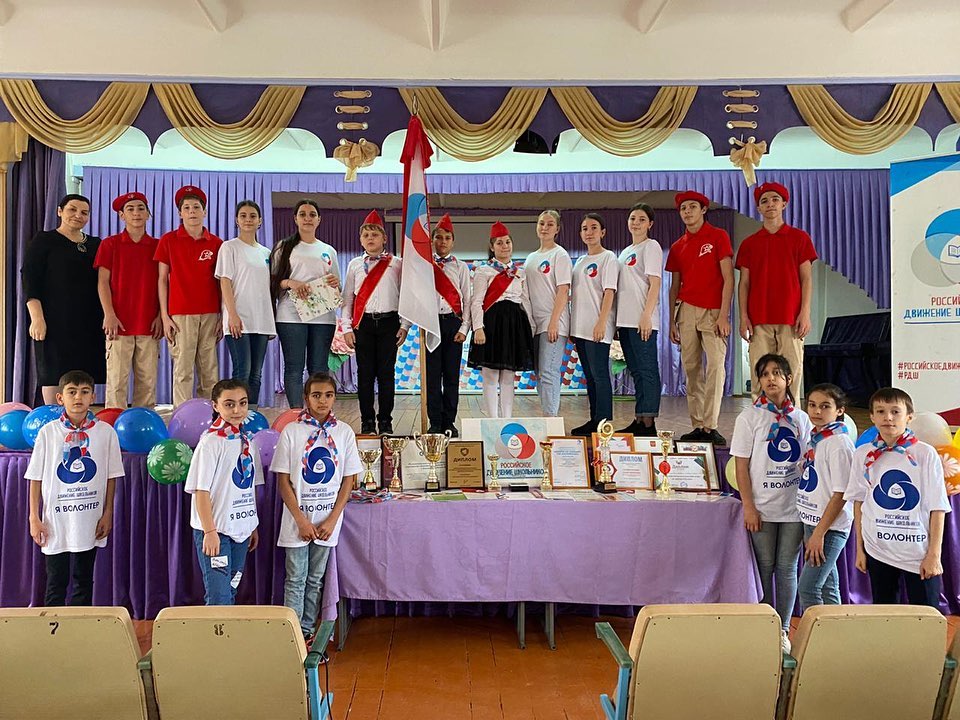 «РАСТИМ ГРАЖДАНИНА»  8-9 ноября 2020 года гостиничный комплекс «Измайлово» г.Москвы стал гостеприимным домом для 200 участников Всероссийского социально-патриотического Форума «Растим гражданина».      Участниками форума стали финалисты и эксперты всероссийского конкурса «Растим гражданина», который уже четвёртый год проходит по всей России, а также представители Министерства просвещения РФ, Общественной палаты РФ, лидеры крупнейших общественных патриотических объединений, политики, ученые.     Республику Дагестан на форуме представили финалисты Всероссийского конкурса:   Сапият Салимсултанова, вожатая МКОУ «Кизлярская гимназия №6 им.А.С.Пушкина» ГО «город Кизляр», в номинации «Авторское мероприятие».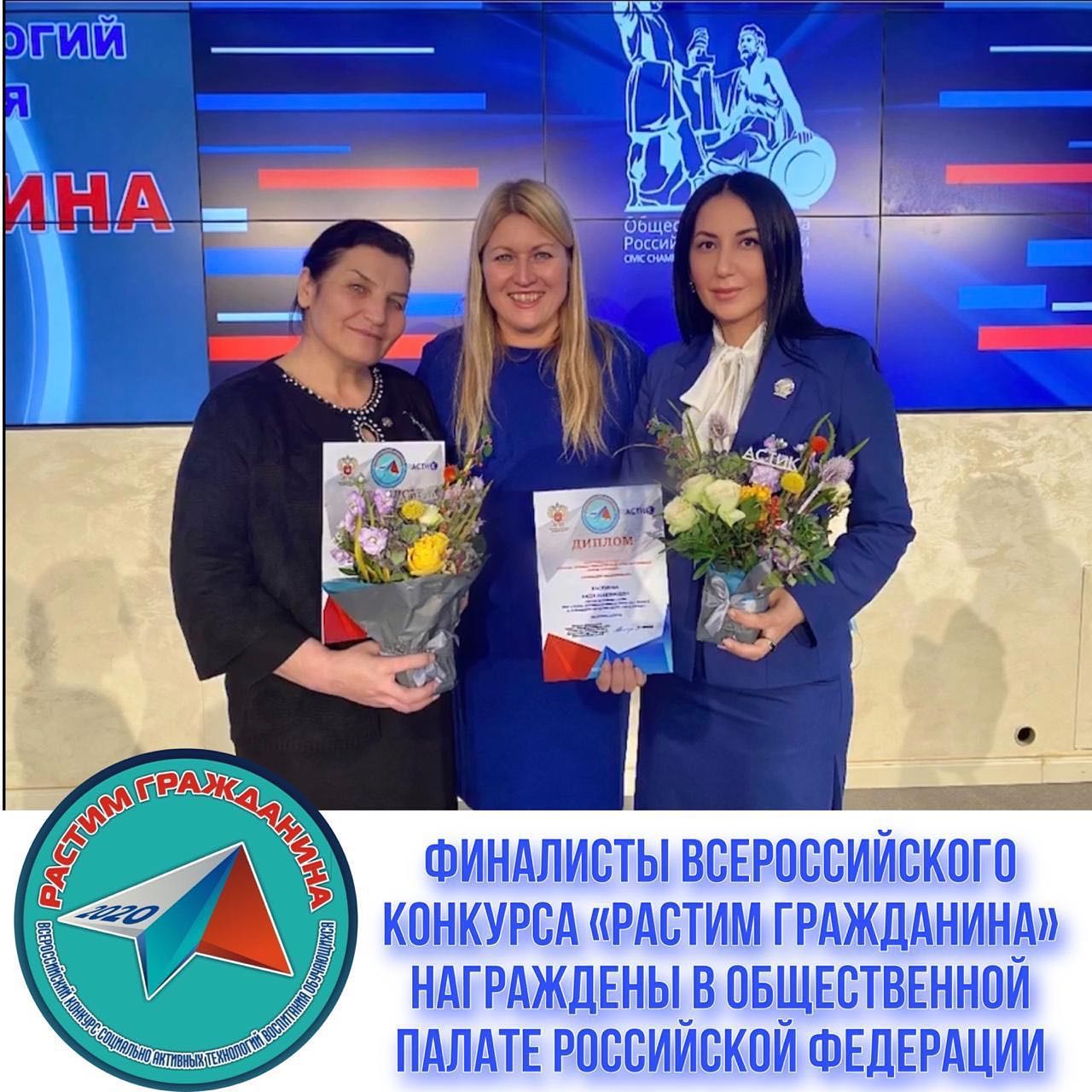 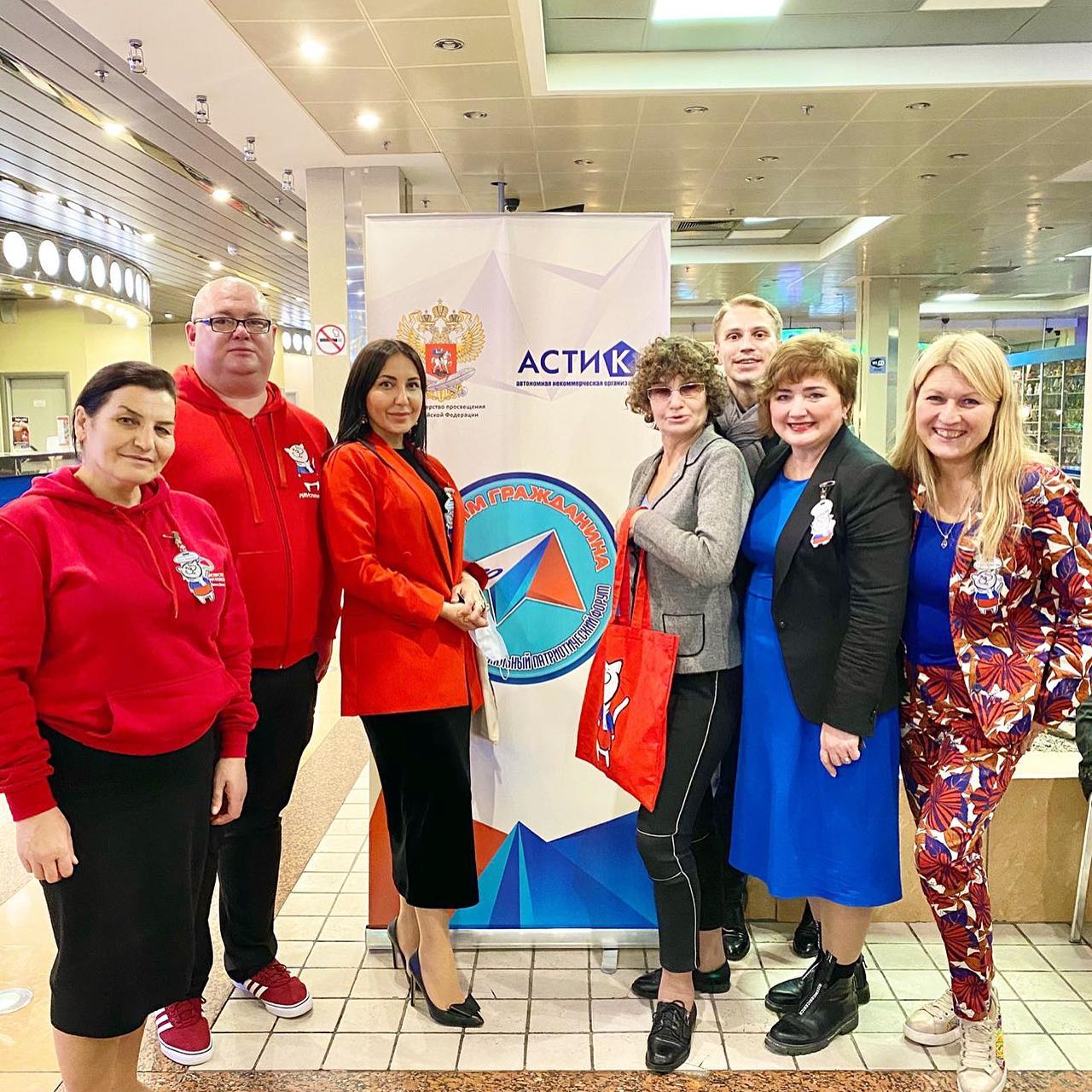 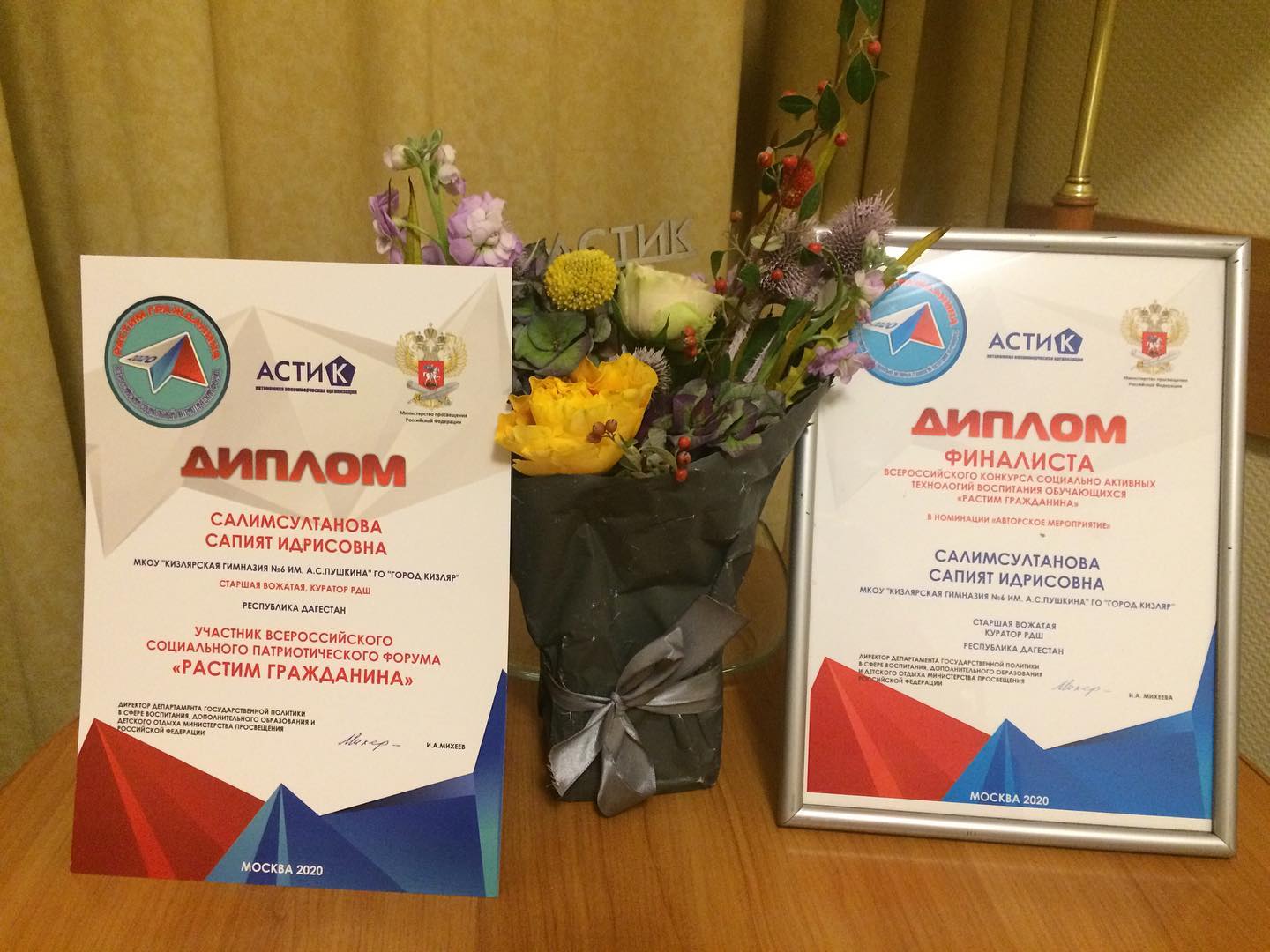 «ЛУЧШАЯ КОМАНДА РДШ!»Команда #гимназия6Кизляр #РДШ -ЛУЧШАЯ ИЗ ЛУЧШИХ!!!А в чем же секрет?! Да потому, что команда наша классная!!! Дружная!!! Позитивная!!!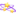 Есть на кого равняться и с кого брать пример! Есть чем гордиться и что показать!!! У нас прекрасные кураторы и наставники! 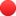 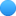 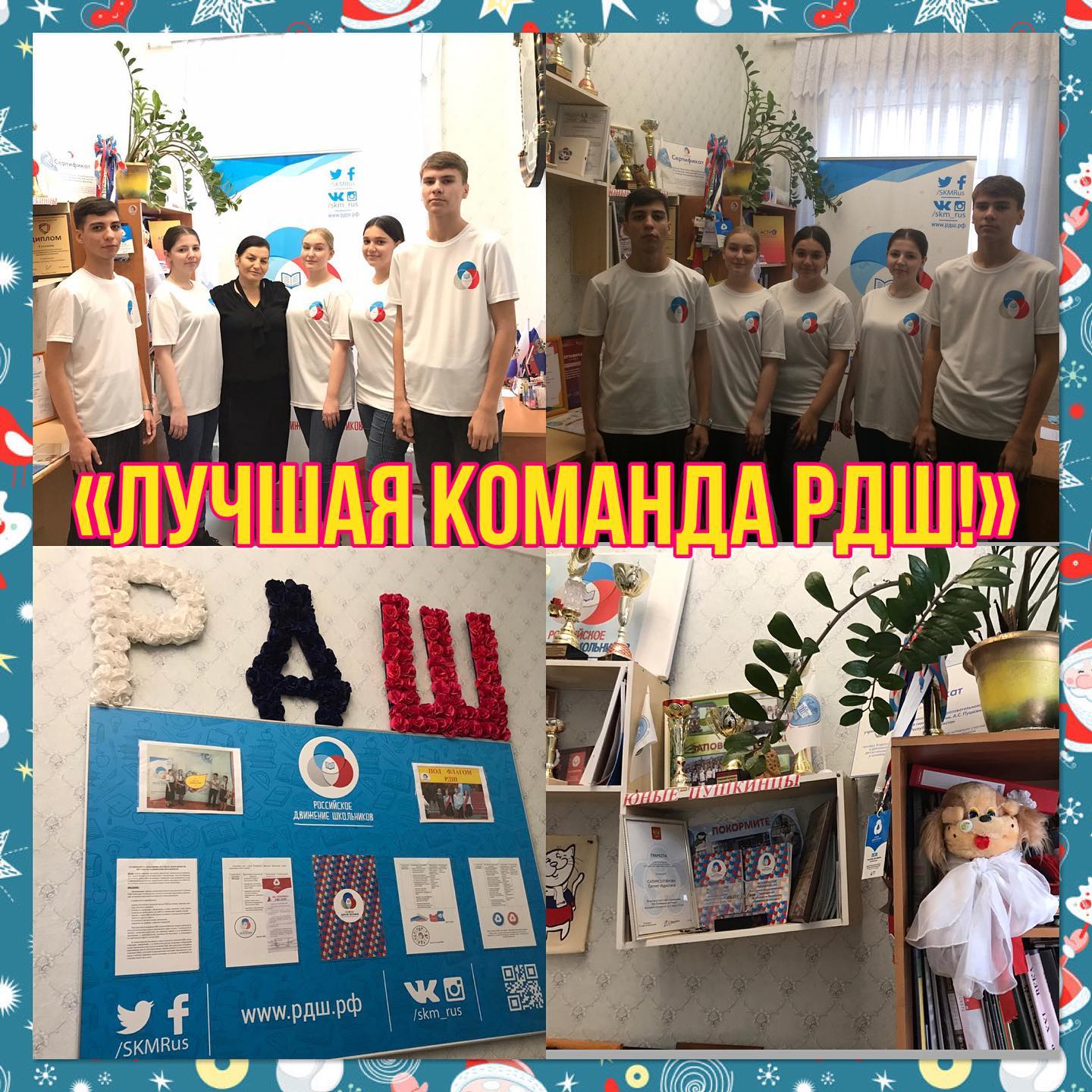 Еще одна победа в нашу копилку!"«ШАГ В БУДУЩЕЕ»МЫ-ПРИЗЕРЫ!!!   25 ноября в Махачкале в ДИРО РД прошла 26-я Всероссийская научно-практическая конференция "Шаг в будущее".     Гимназия №6 города Кизляра представляла ученица 10 класса Патимат Нажмудинова с проектом "Мы-правнуки Победы". Научный руководитель-  Сапият Идрисовна Салимсултанова.И у нас почетное третье место!!!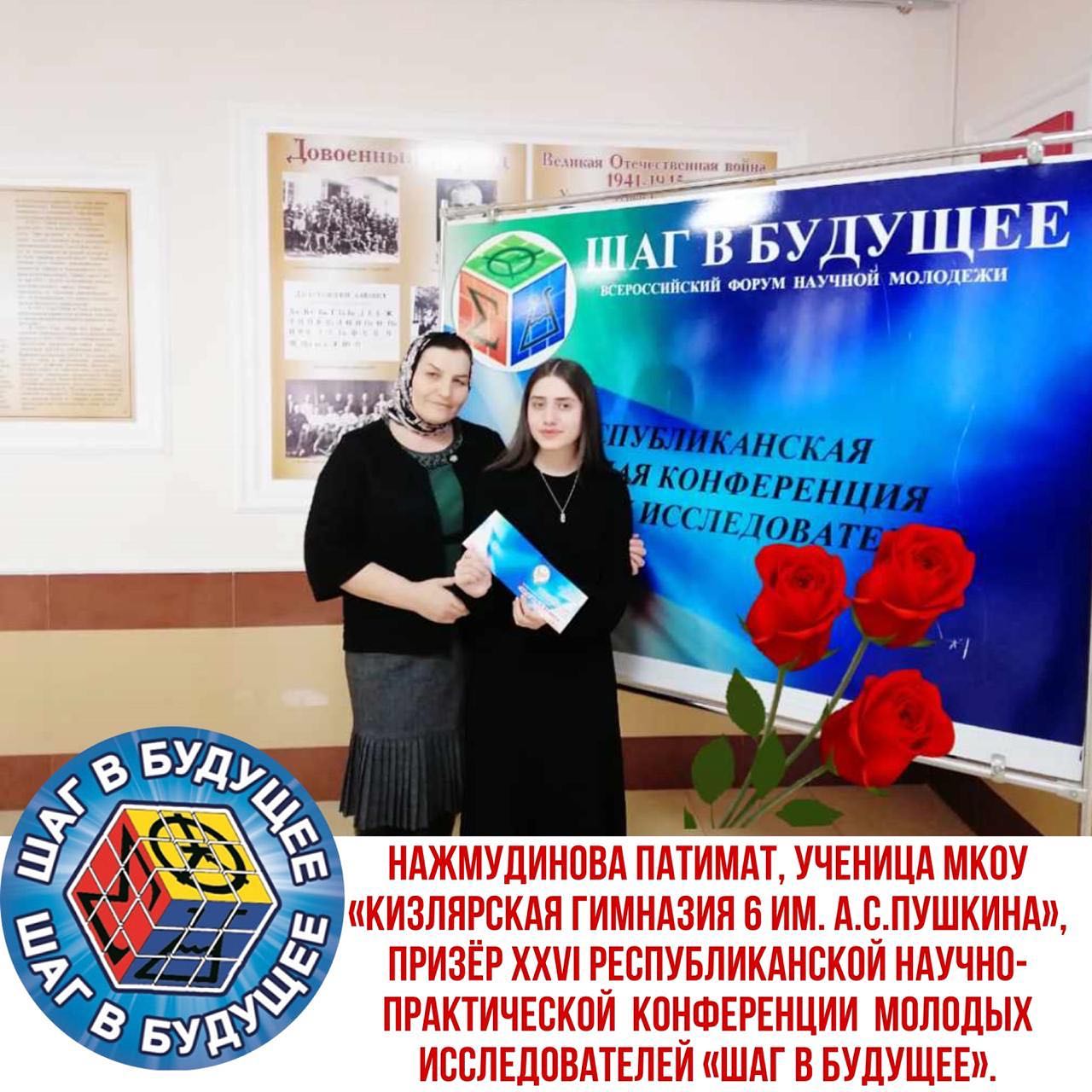 День Единых Действий«Имя твоё неизвестно, подвиг твой бессмертен»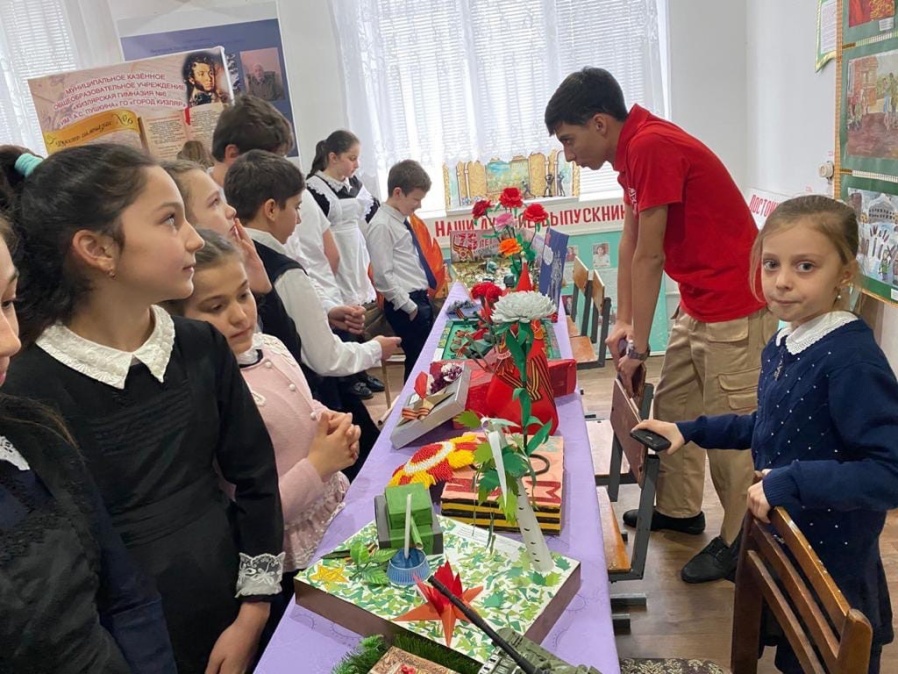 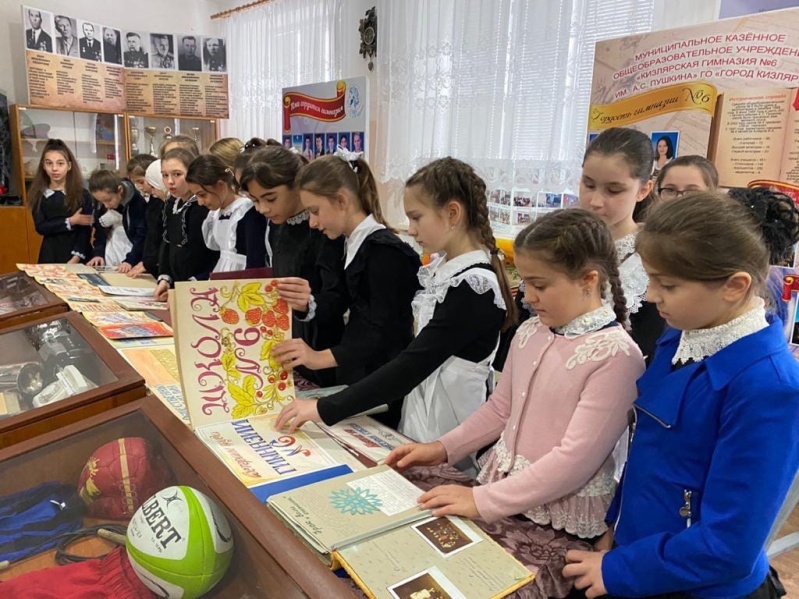 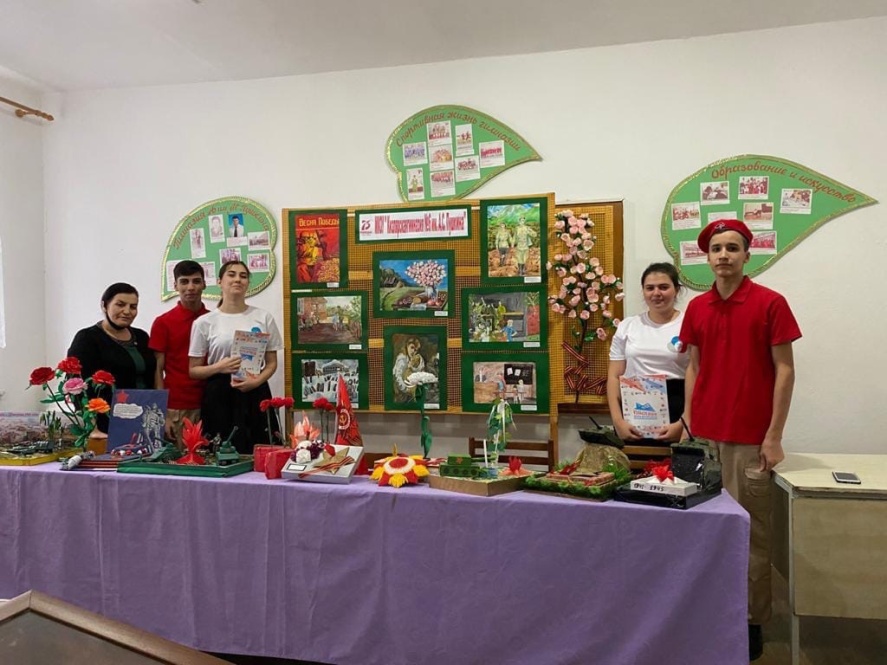 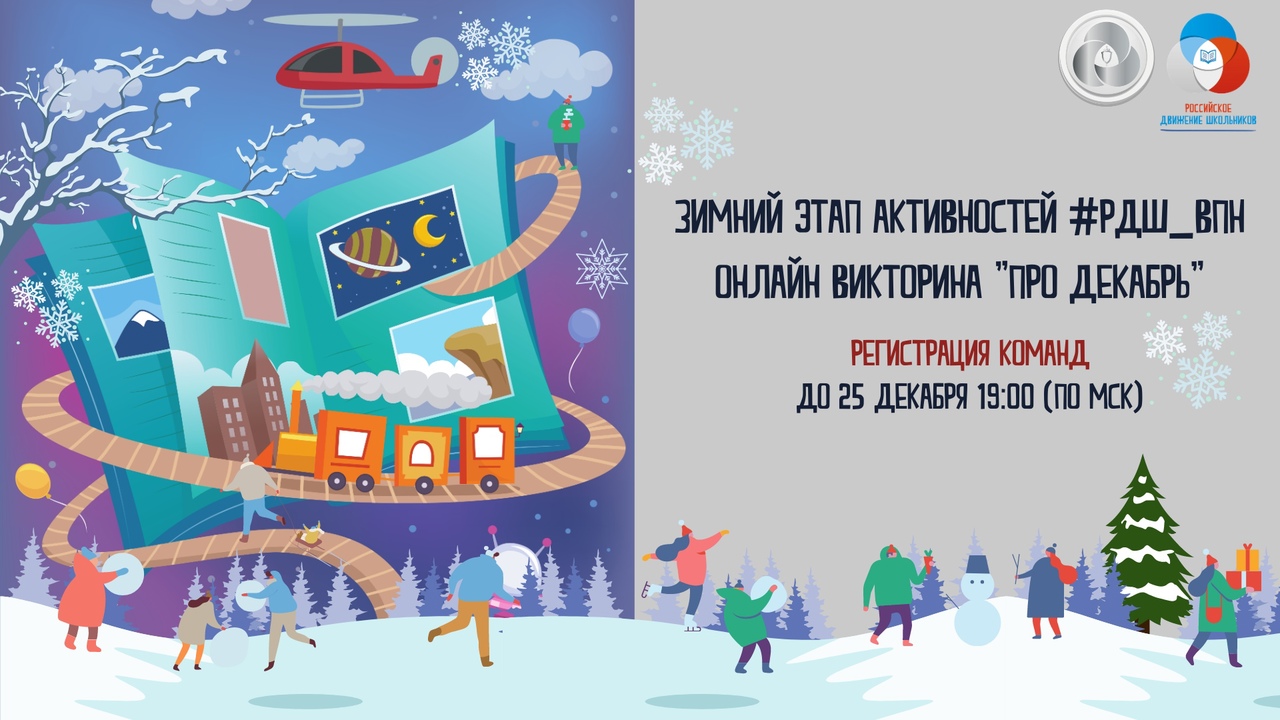 Участие Всероссийских акциях РДШ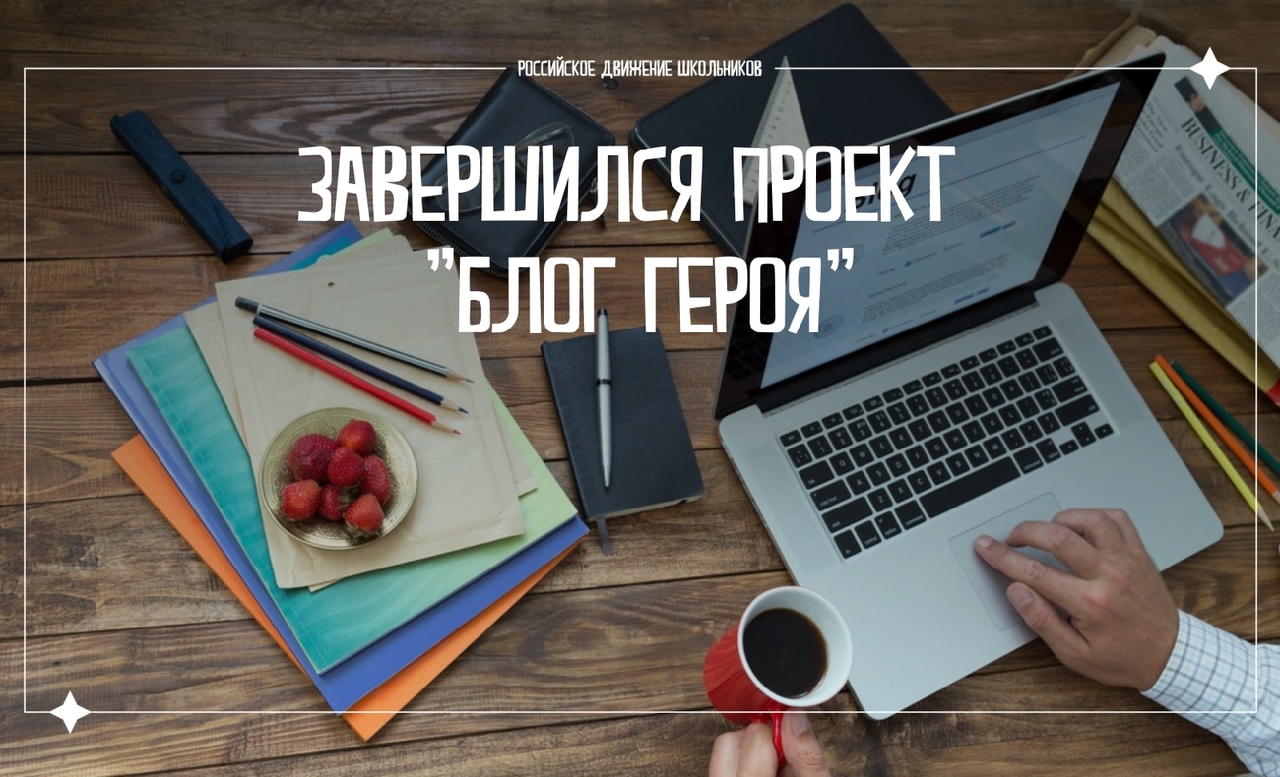 В Молодёжном культурном центре г.Кизляр 25 декабря  награждали лидеров 2020 г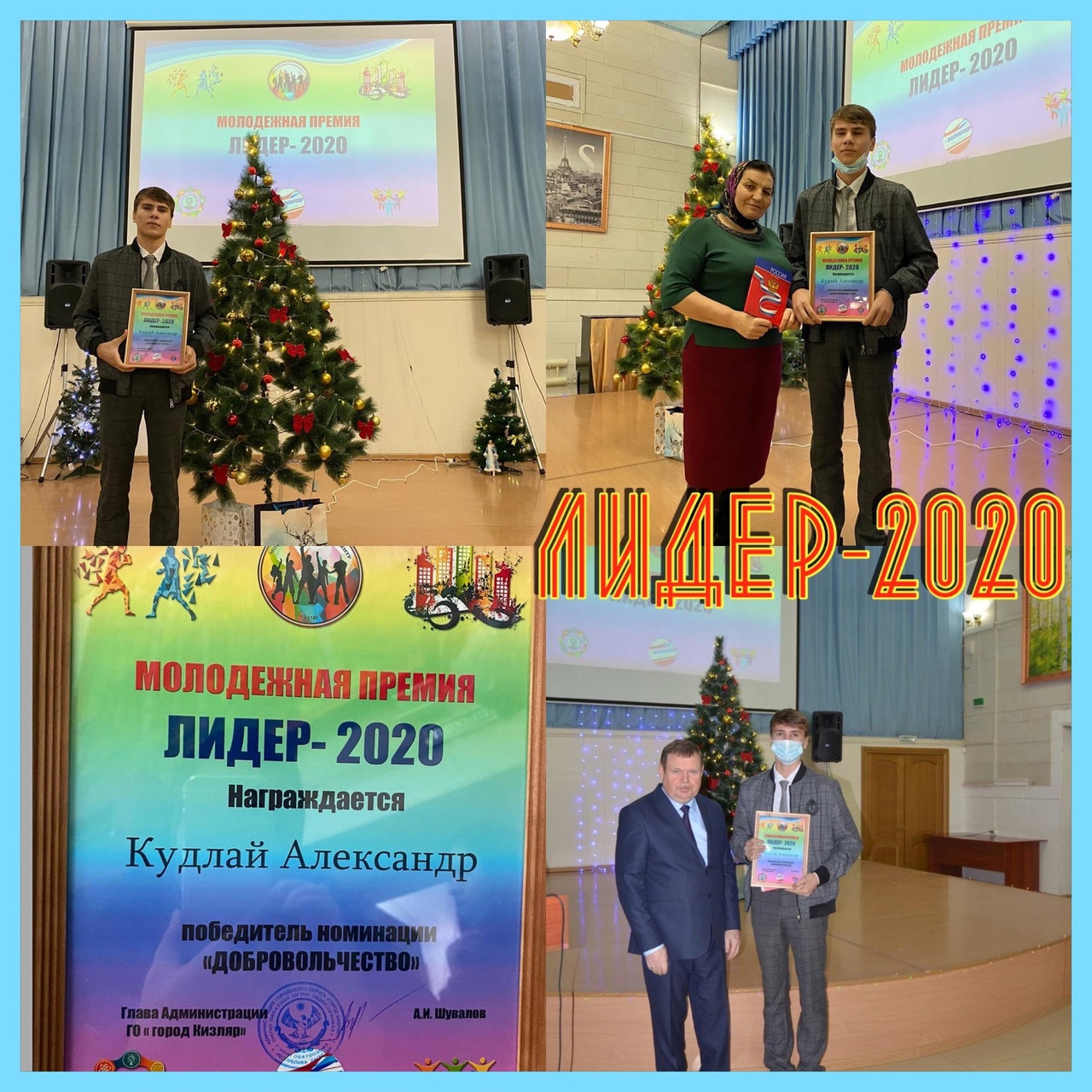 Ежегодное чествование добровольческого актива «Добрый вечер» награждали добровольческие отряды и их руководителей.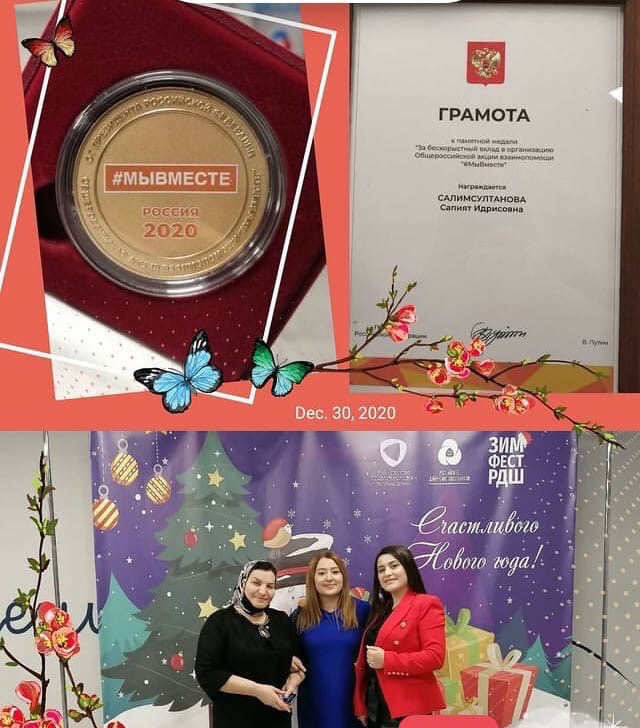 Новогодние подарки  от #РДШ  и от проекта «Добро не уходит на каникулы»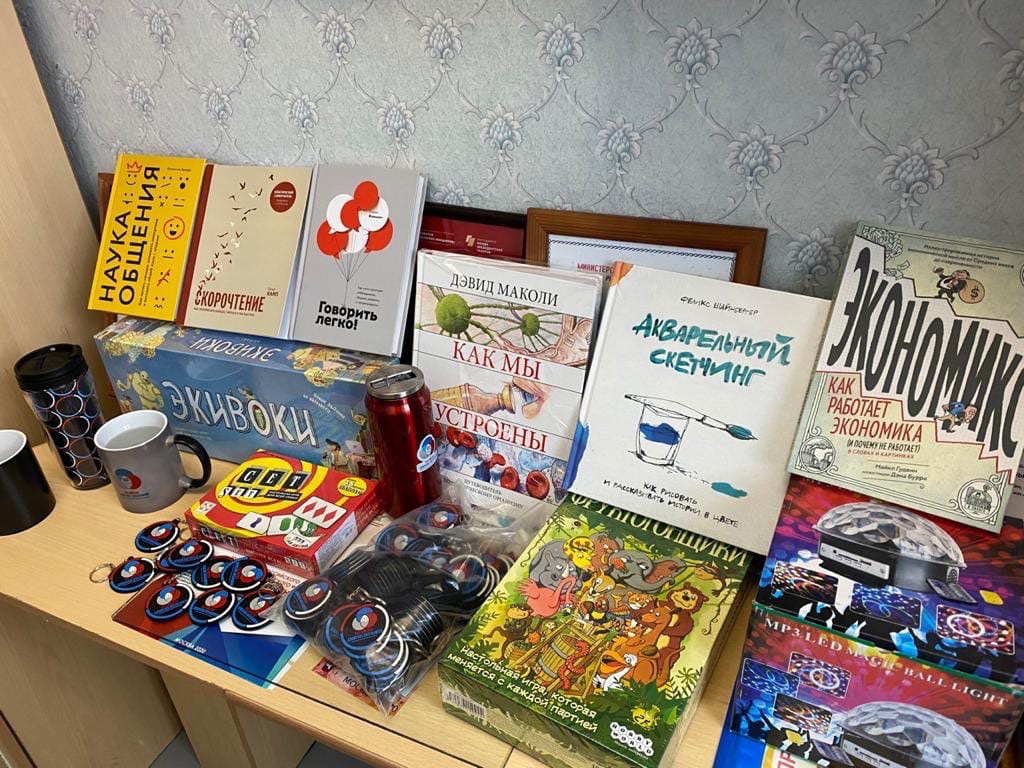 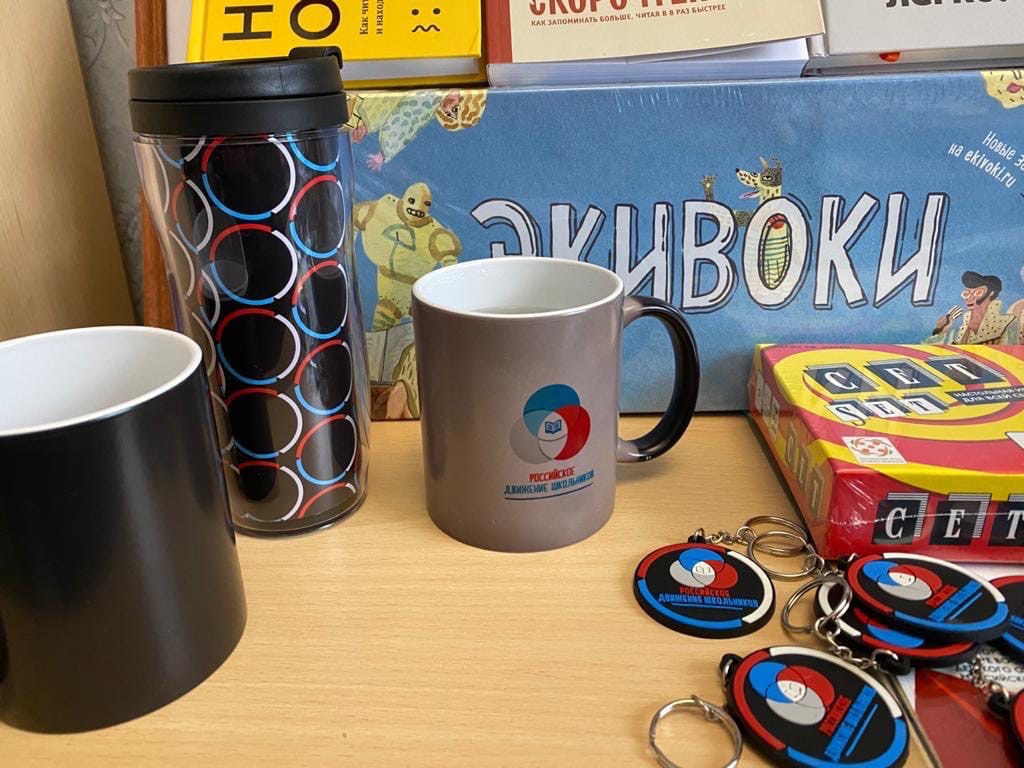 «Шагаем в ногу с РДШ!»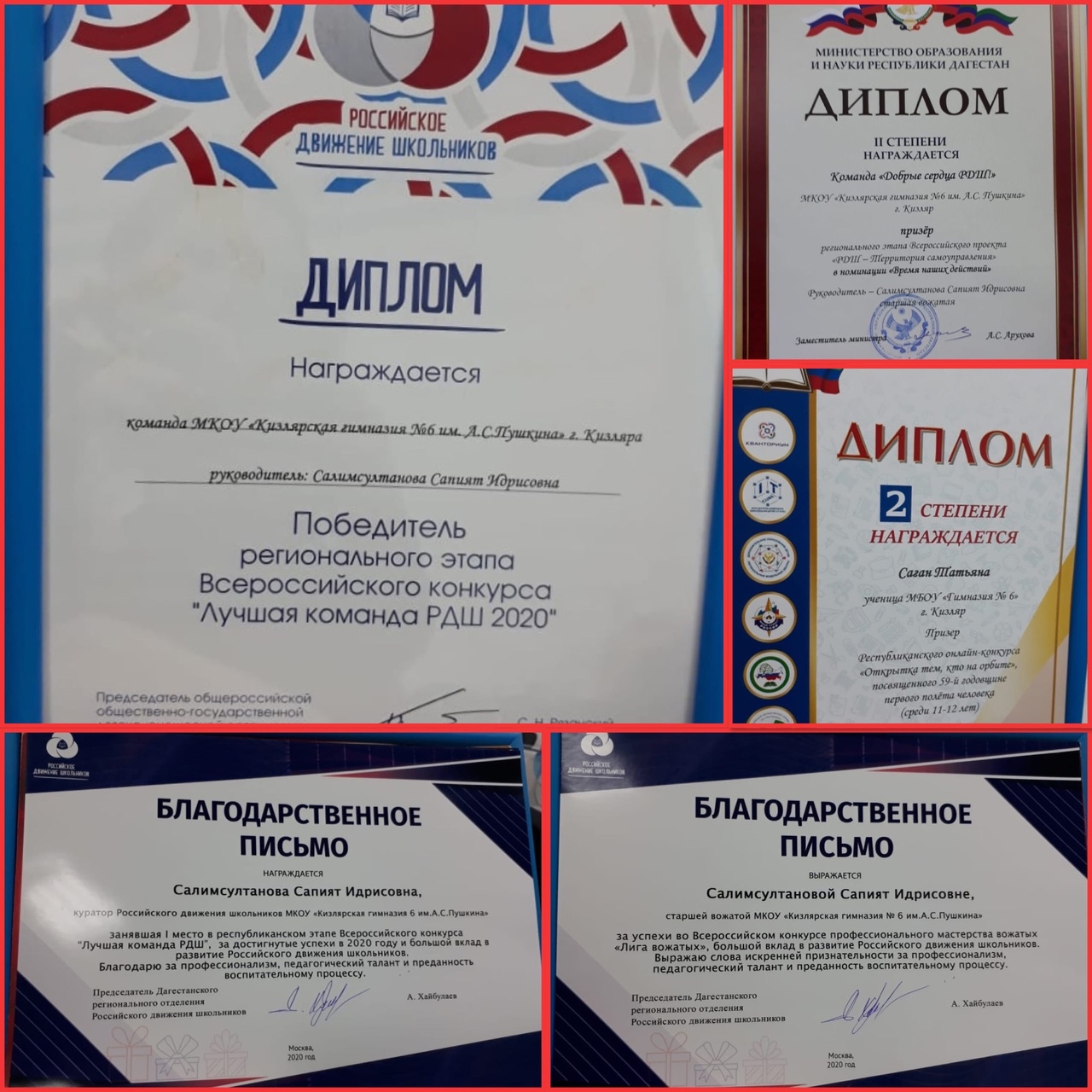 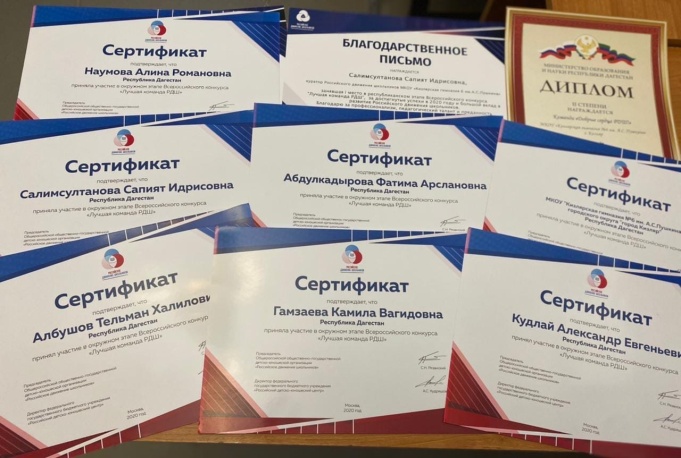 Планы, мероприятия, форумы и акции, дипломы и награды....5 лет работаем в деятельности РДШ Российское движение школьников - РДШ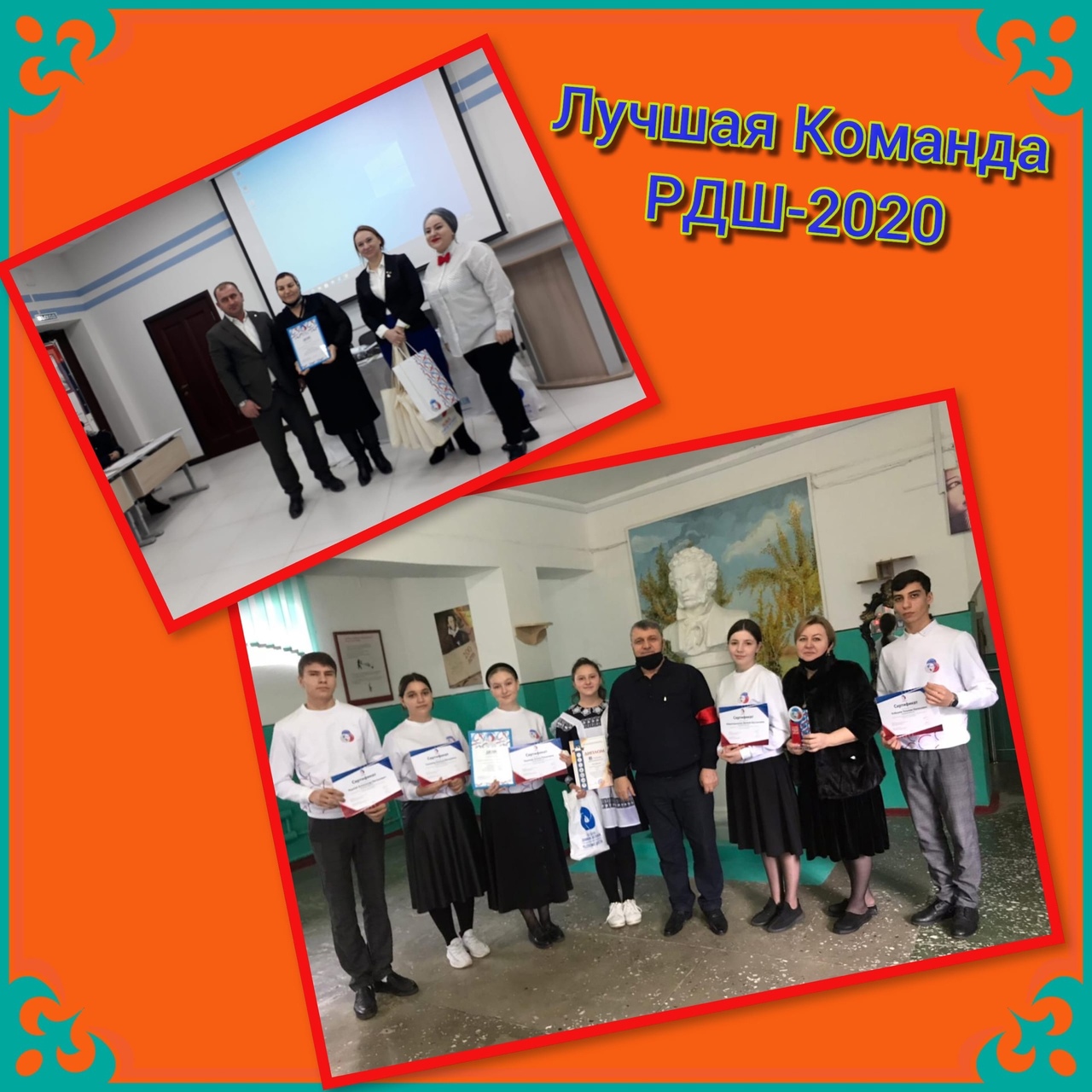 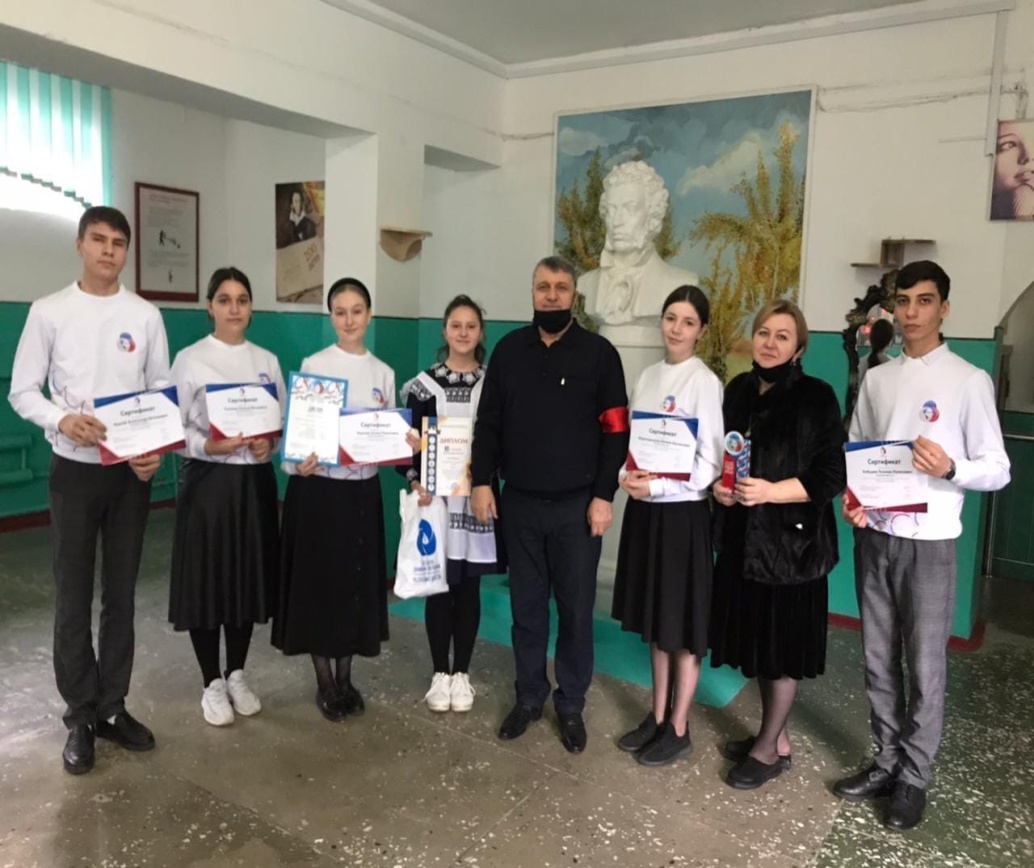 «НЕДЕЛЯ РДШ!»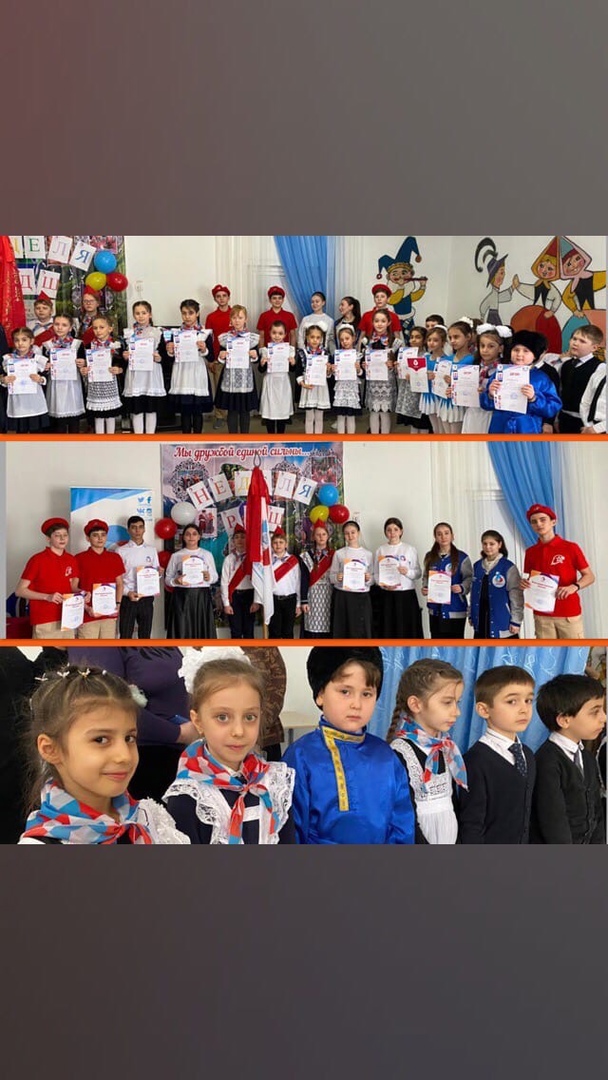 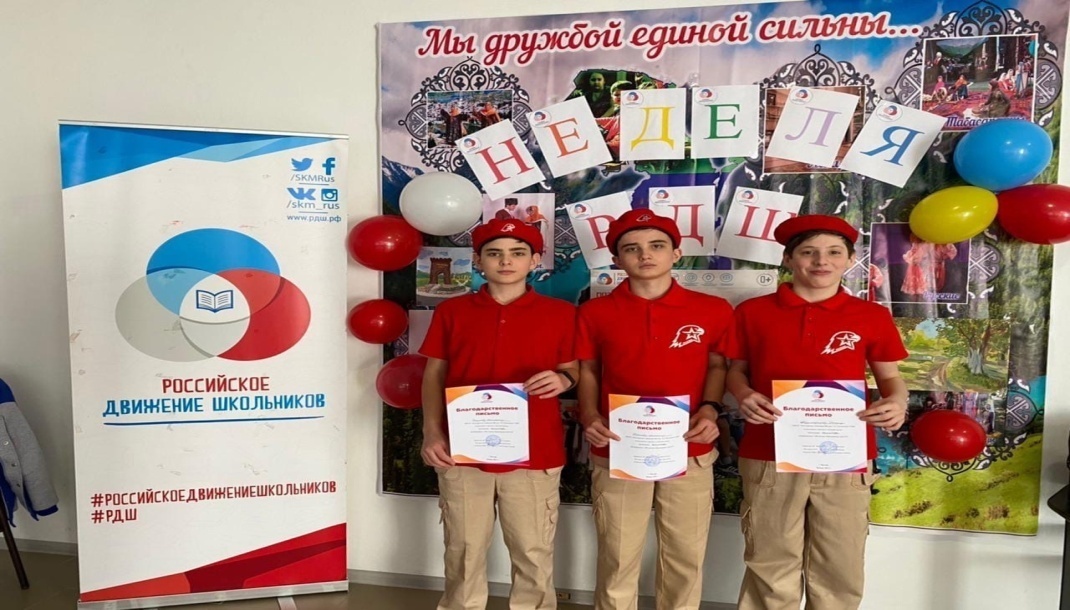 Закрытие Недели РДШ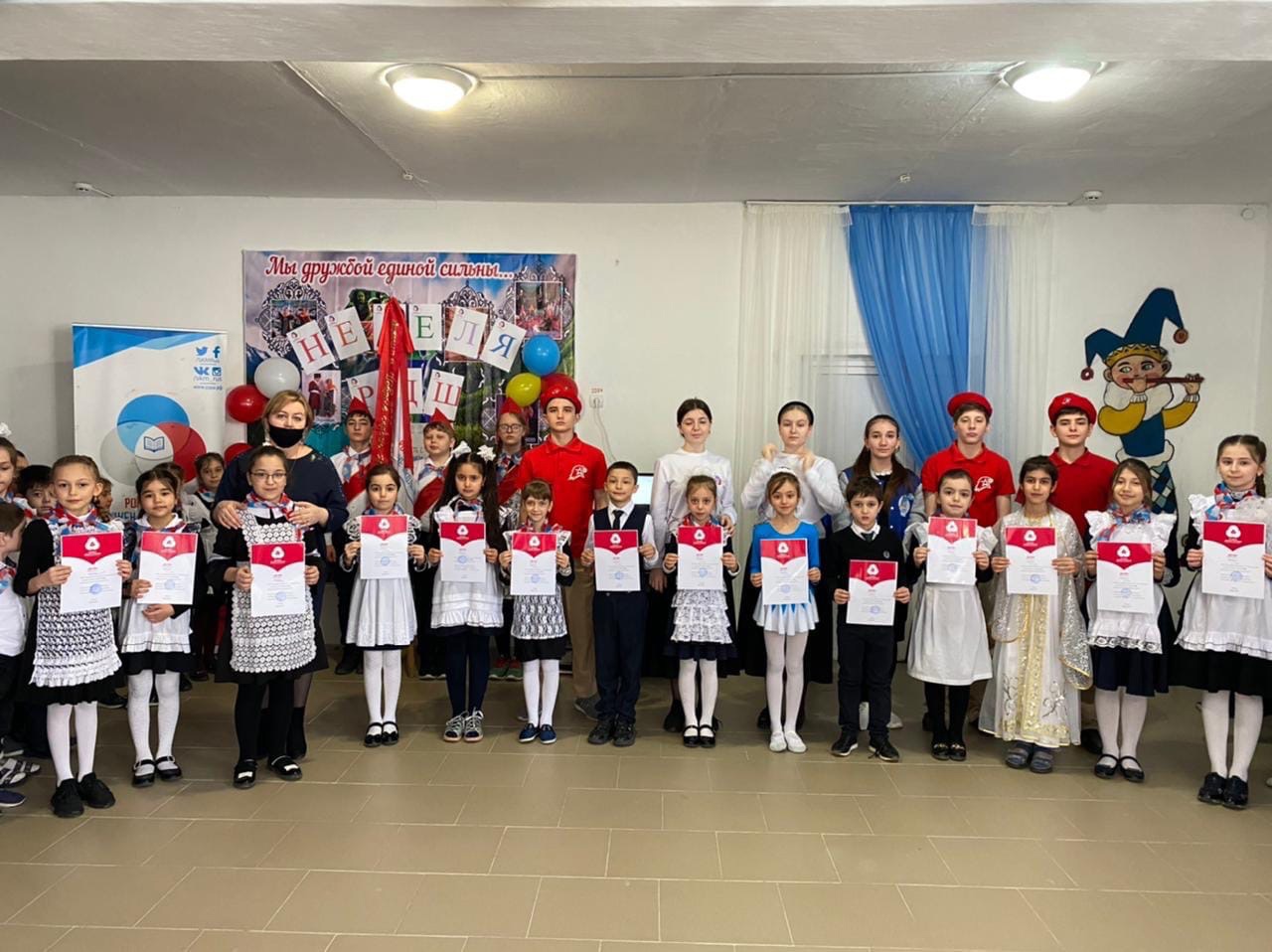 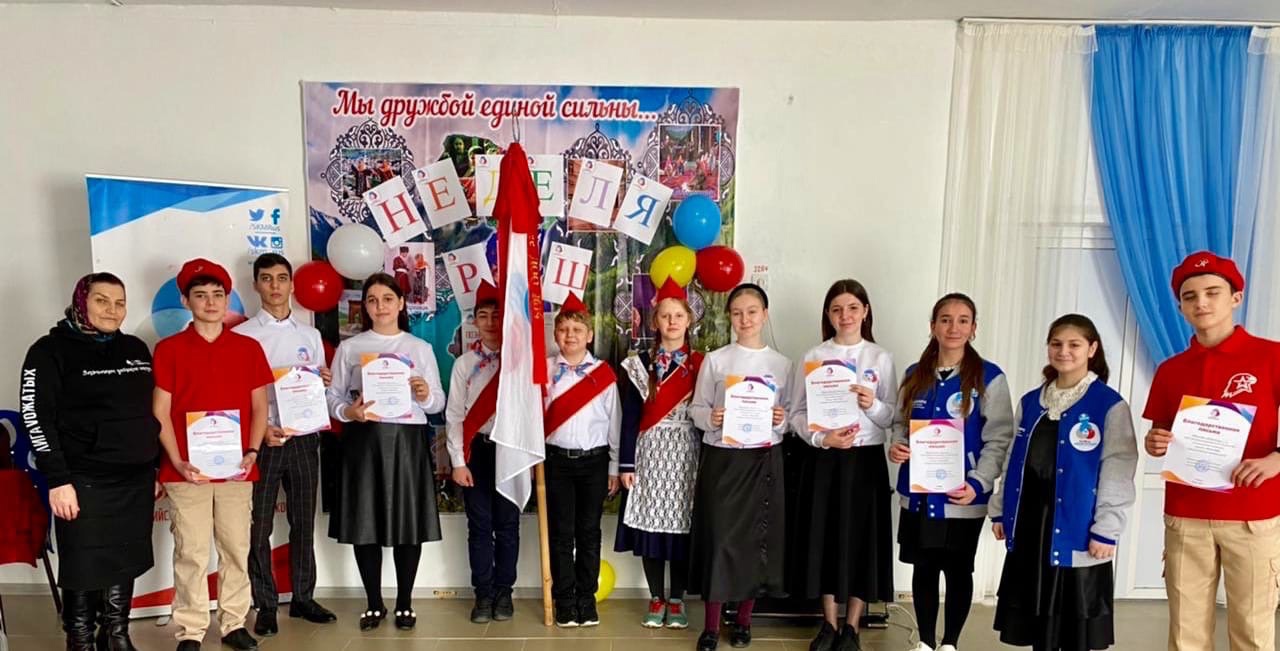 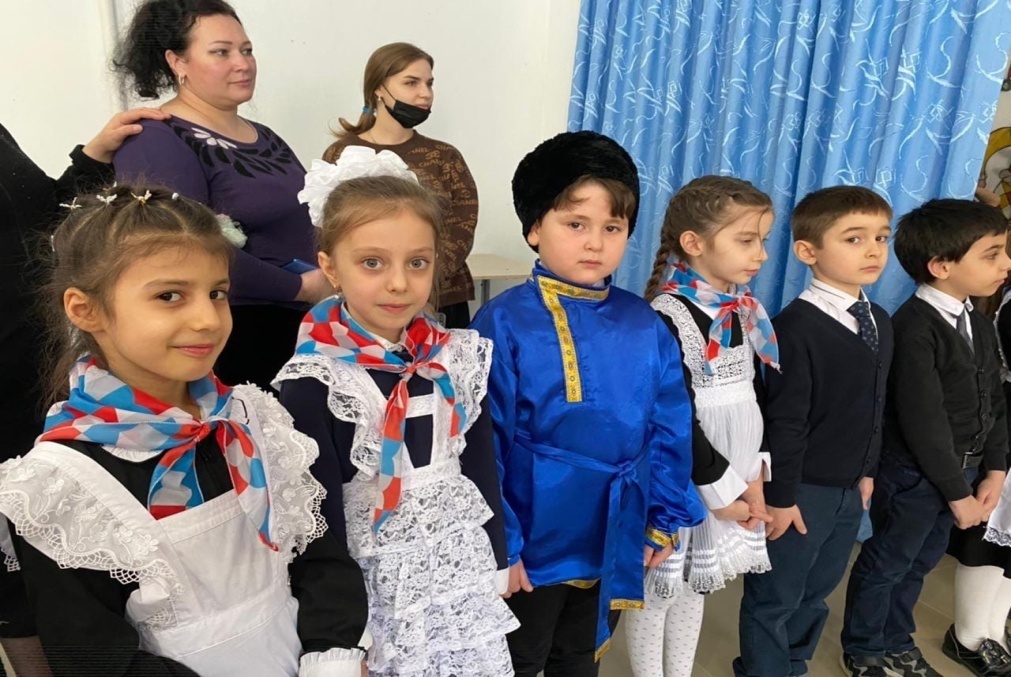 «Большая Перемена»Добрая Суббота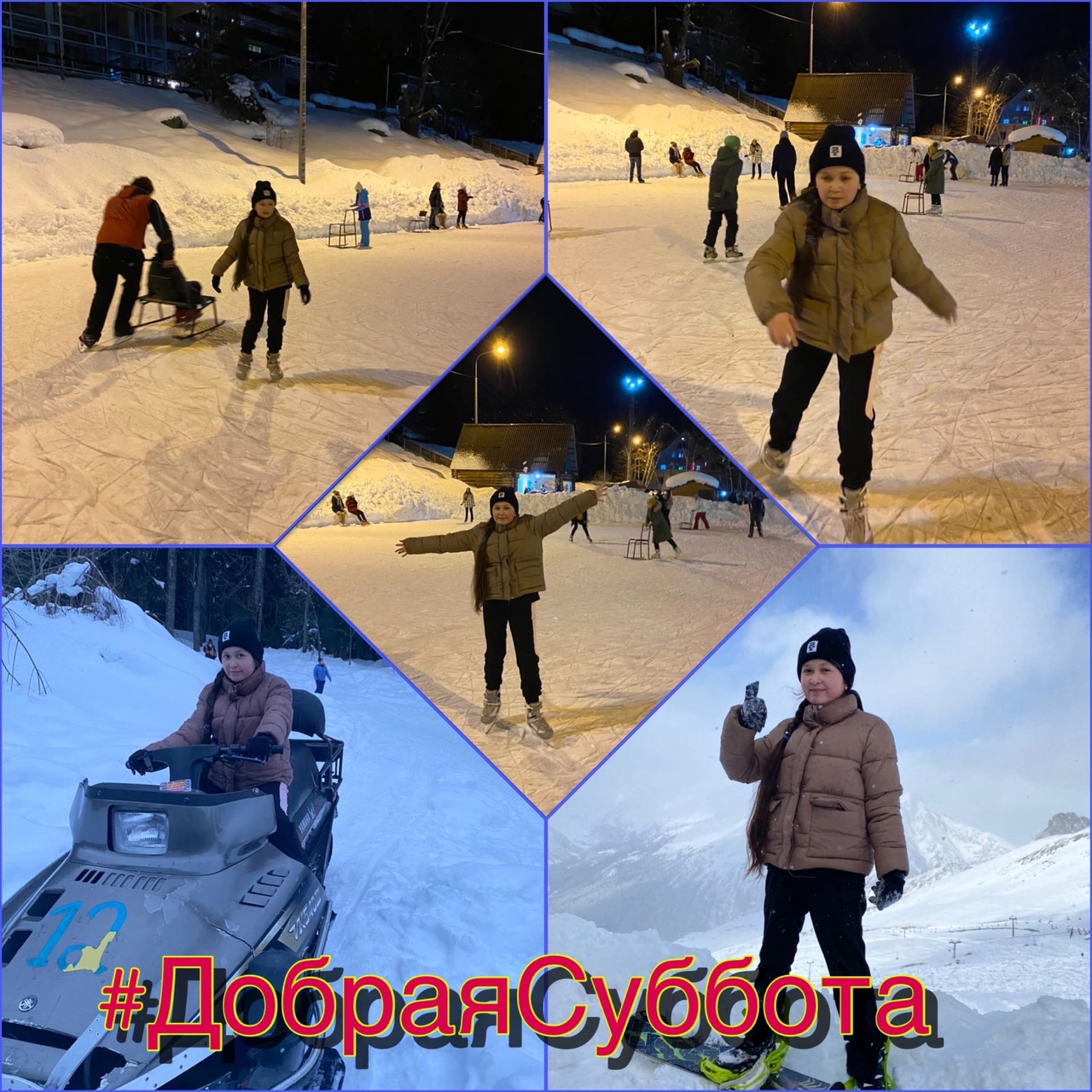     По инициативе городского Детского общественного объединения "Юный Кизлярец" Дома детского творчества в ДОО «Юные Пушкинцы» Гимназия6Кизляр #РДШ Российское движение школьников РДШ прошла акция " Дети, идущие в бой вместо игр".

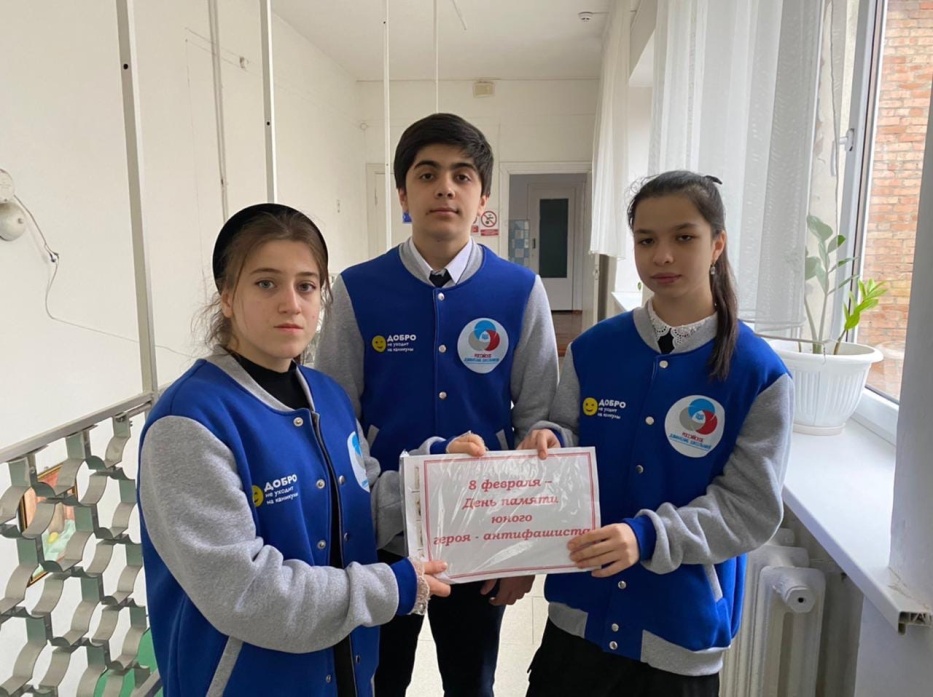 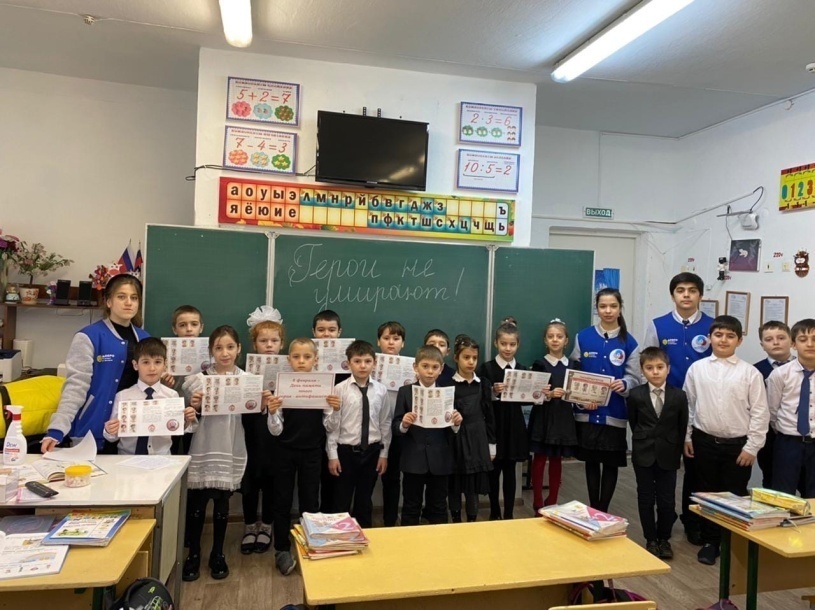 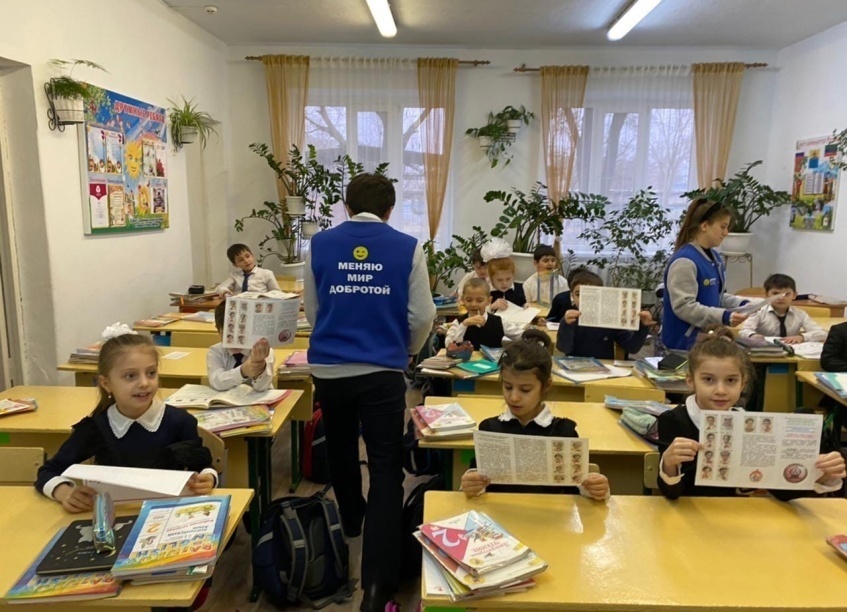 Литературно-музыкальная композиция«Наш Пушкин жив!»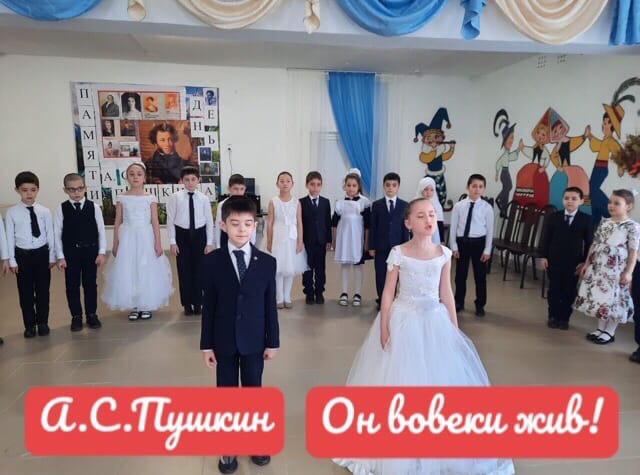 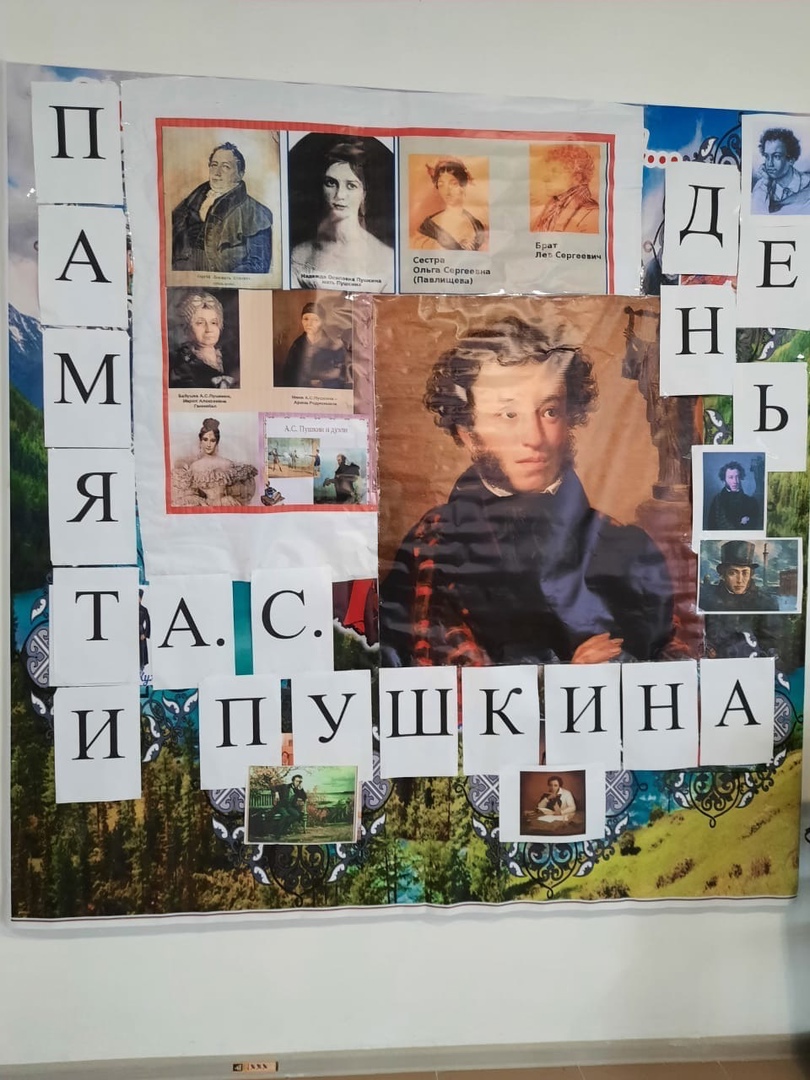 Литературно-художественная композиция «Детство опалённое войной»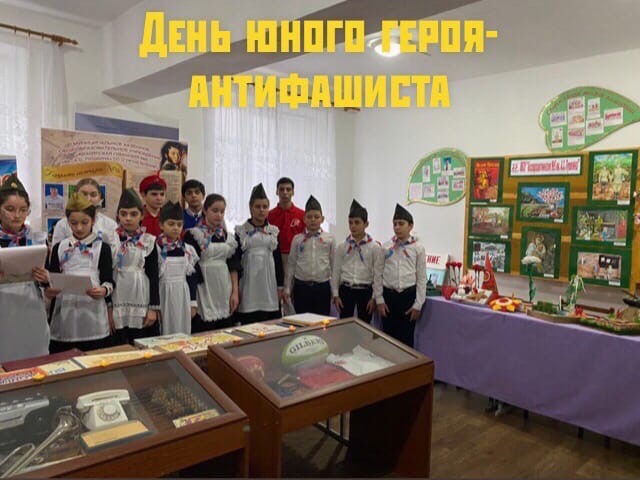 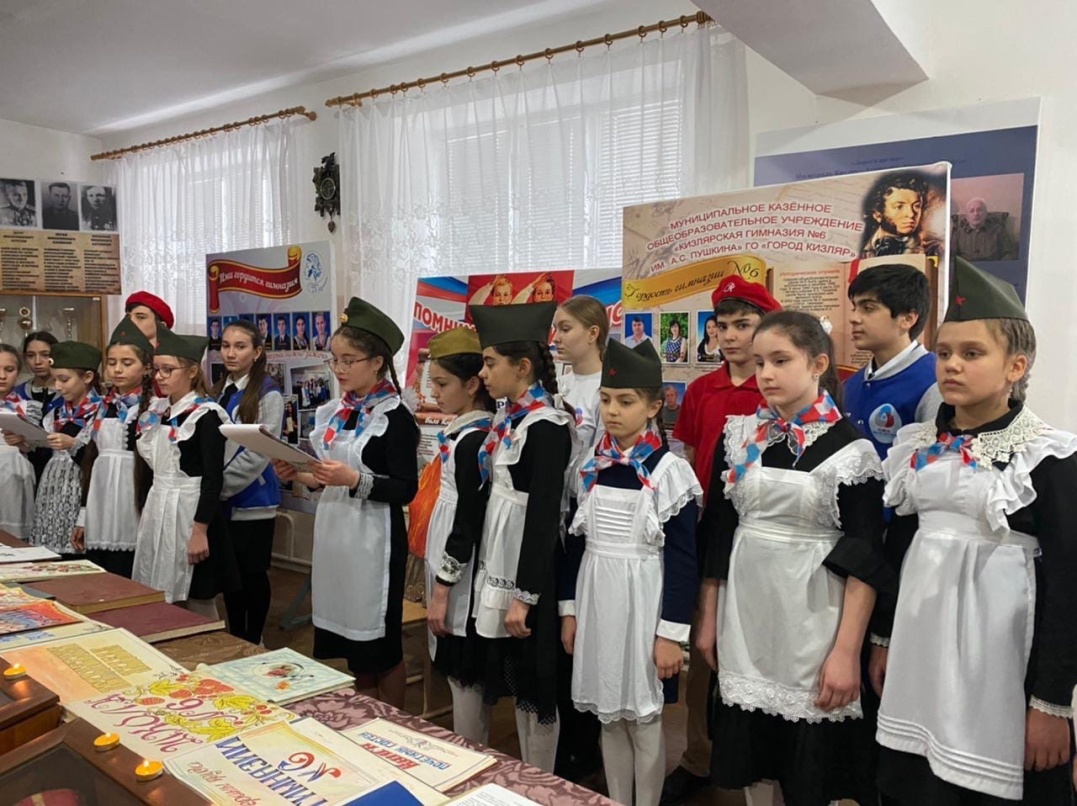 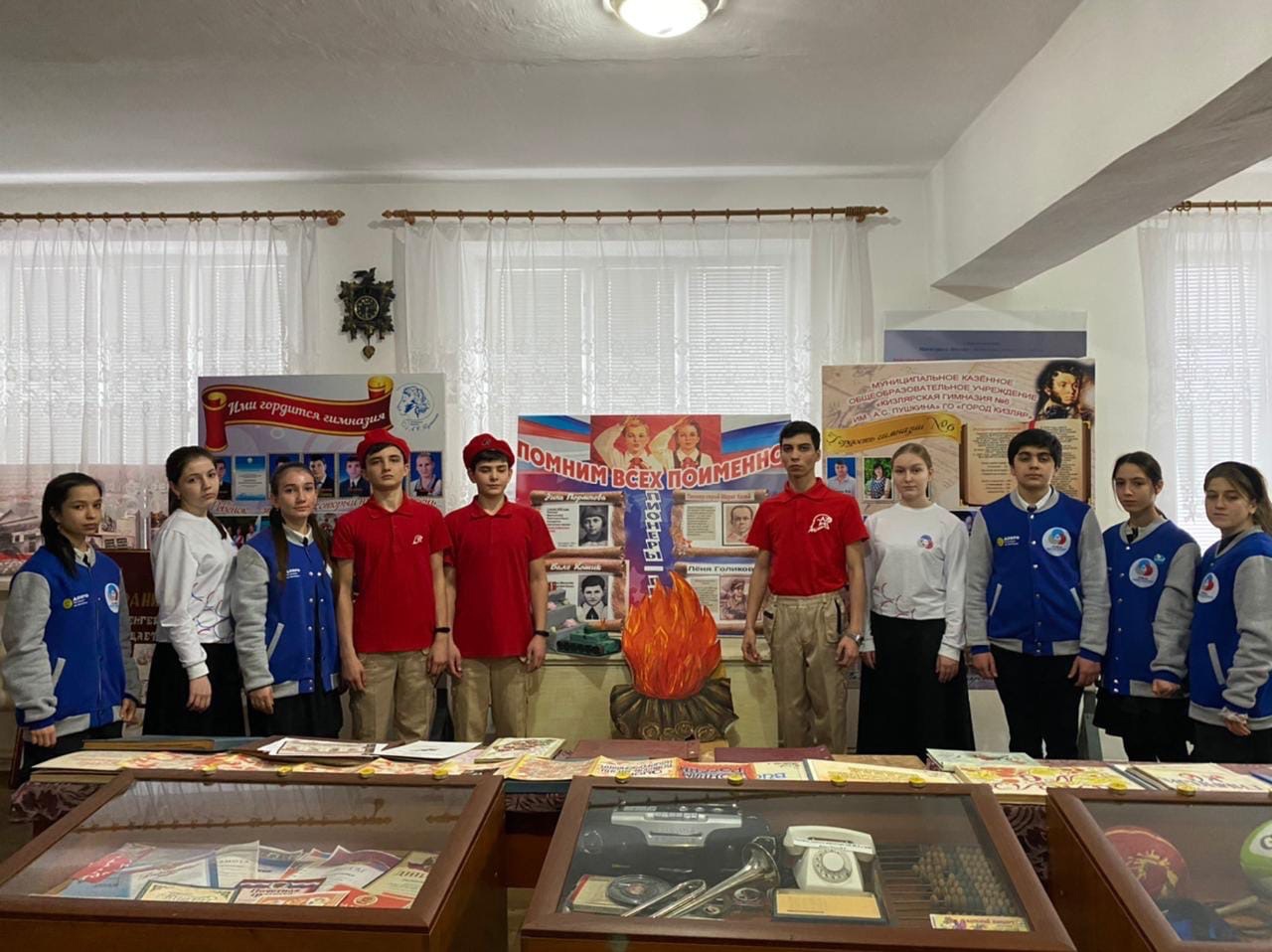 Интерактивный квиз «ПРОЧИТАЙКА»приуроченный к Дню книгодарения РДШ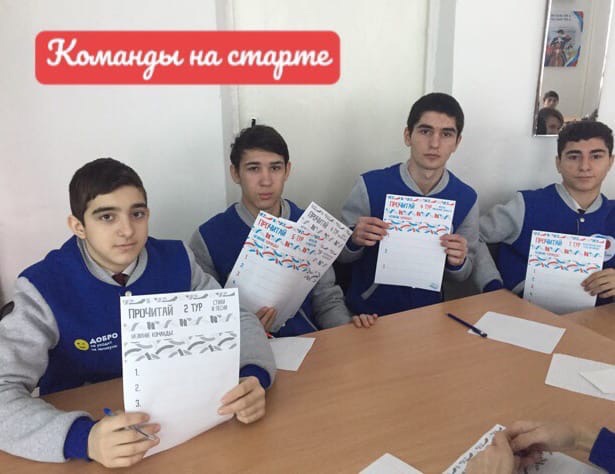 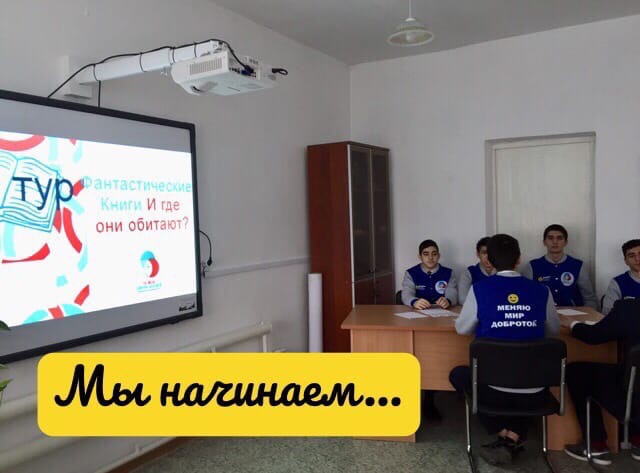 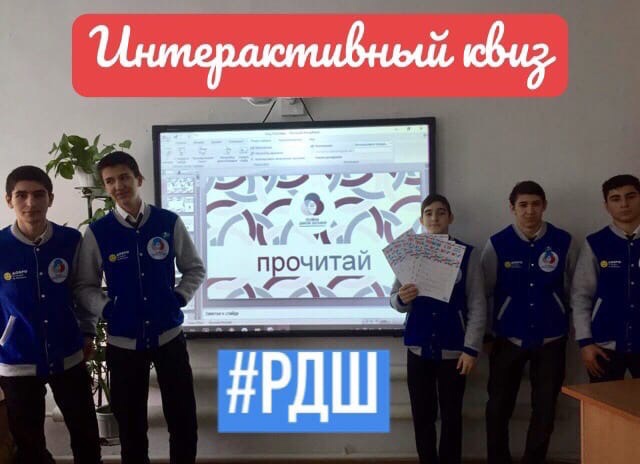        Всероссийская  акция «Армейский чемоданчик»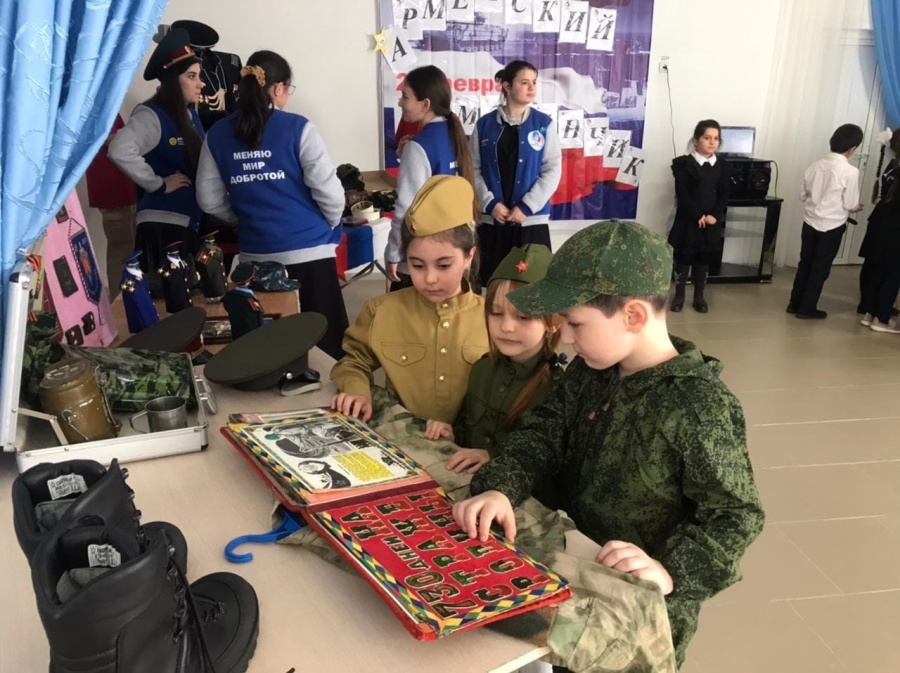 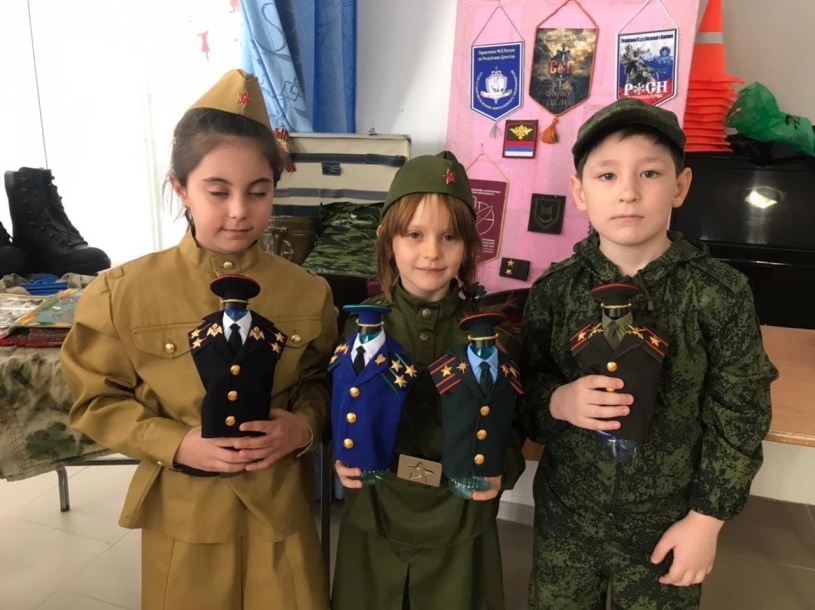 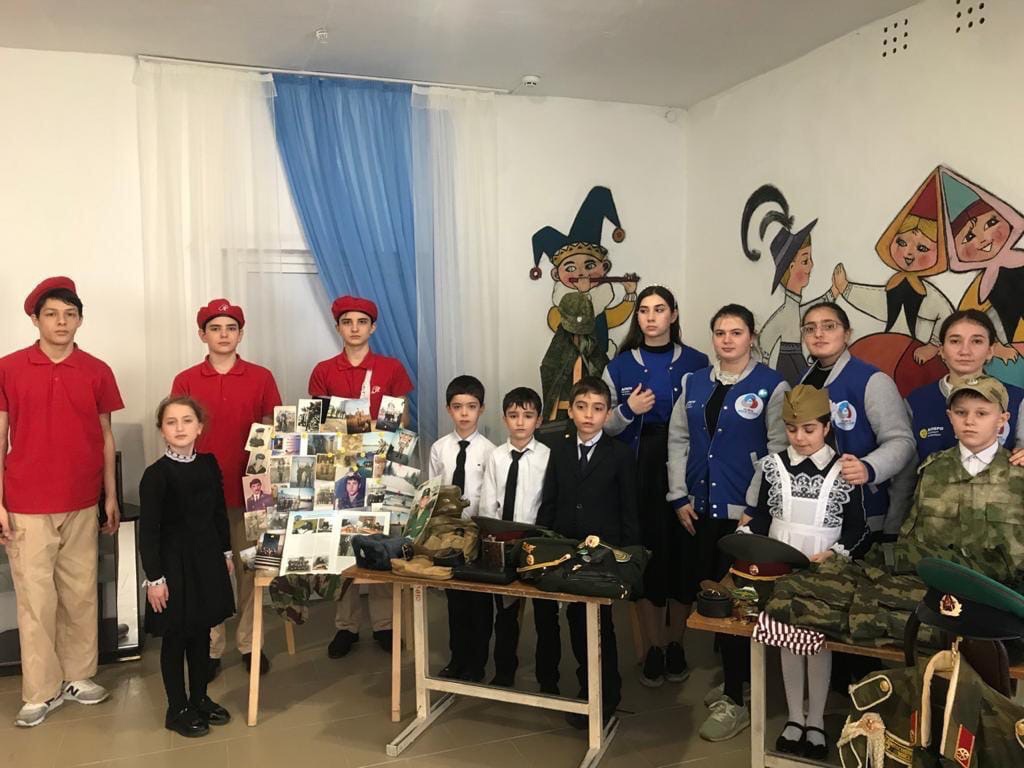 Квиз «Вооруженные Силы РФ»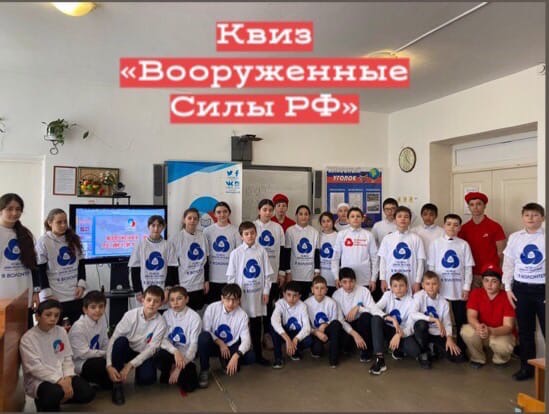 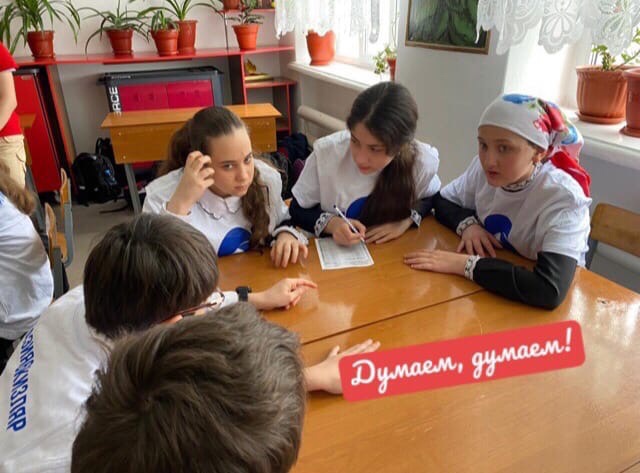 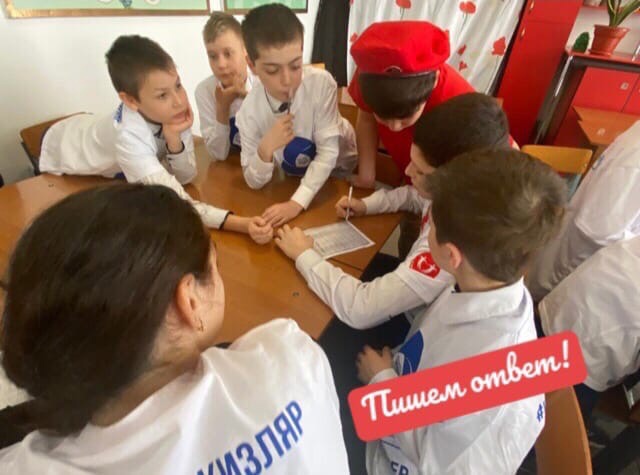 